АДМИНИСТРАЦИЯ  МУНИЦИПАЛЬНОГО ОБРАЗОВАНИЯ« МЕЖДУРЕЧЕНСКОЕ »П О С Т А Н О В Л Е Н И Е22 марта 2019 года                                                                № 7п. МеждуреченскийО внесении изменений в муниципальную программу «Формирование современной городской среды муниципального образования «Междуреченское» на 2018-2022 годы В соответствии с Федеральным законом № 131 –ФЗ от 06 октября 2003 года «Об организации местного самоуправления в Российской Федерации», руководствуясь Уставом муниципального образования «Междуреченское», администрация муниципального образования «Междуреченское»постановляет:   Внести в муниципальную программу «Формирование современной городской среды муниципального образования «Междуреченское» на 2018-2022 годы следующие изменения:В наименование и по тексту программы слова «2018-2022 годы» заменить на «2018-2024 годы».В п.3.2.  приложения 1 добавить «Объем денежных средств, подлежащих перечислению заинтересованными лицами, определяется в соответствии со сметным расчетом, а также исходя из нормативной стоимости (единичных расценок) работ по благоустройству дворовых территорий и объема работ, указанного в дизайн-проекте, и составляет не менее 5 процентов от общей стоимости соответствующего вида работ из минимального перечня работ и не менее 20 процентов от общей стоимости соответствующего вида работ из дополнительного перечня работ."Приложение № 5, приложение № 6, приложение № 7 программы изложить в новой редакции (прилагаются)3. Опубликовать настоящее постановление в информационном бюллетене органов местного самоуправления муниципального образования «Междуреченское» и на официальном сайте администрации муниципального образования «Пинежский муниципальный район».Глава  администрации муниципальногообразования «Междуреченское»                                     Е.Ю.ШатровскаяУтверждена  постановлением администрации МО «Междуреченское» 23.04.2018г. № 5с изменениями от 12.07.2018г. №10                                                                                             с изменениями от 10.12.2018г. №18с изменениями от 22.03.2019г. № 7Муниципальная программаадминистрации муниципального образования «Междуреченское» «Формирование современной городской среды на 2018-2024годы»п. Междуреченский2018 год	ПАСПОРТмуниципальной программы администрации муниципального образования «Междуреченское»  «Формирование современной городской среды на 2018-2024 годы»(наименование муниципальной программы)Обоснование разработки программы.Программа определяет комплекс мероприятий, направленных на обеспечение единых подходов и приоритетов формирования комфортной и современной  городской среды на территории Архангельской области.При разработке учитывались требования постановления Правительства Российской Федерации от 10 февраля 2017 года № 169 «Об утверждении Правил предоставления и распределения субсидий из федерального бюджета бюджетам субъектов Российской Федерации на поддержку государственных программ субъектов Российской Федерации и муниципальных программ формирования современной городской среды и приказа Министерства строительства и жилищно-коммунального хозяйства Российской Федерации от 06 апреля 2017 года № 691/пр «Об утверждении методических рекомендаций по подготовке государственных программ субъектов Российской Федерации и муниципальных программ формирования современной городской среды в рамках реализации приоритетного проекта в «Формирование современной городской среды на 2018-2024 годы». В соответствии с указанными стратегическими документами и нормативными правовыми актами основными приоритетами реализации государственной программы являются:повышение уровня благоустройства дворовых и общественных территорий муниципальных образований Архангельской области;повышение уровня вовлеченности заинтересованных граждан, организаций в реализацию мероприятий по благоустройству территорий муниципальных образований Архангельской области;обеспечение создания, содержания и развития объектов благоустройства на территории муниципальных образований Архангельской области, включая объекты, находящиеся в частной собственности и прилегающие к ним территории.II . Основные характеристики текущего состояния дворовых территорий и мест массового отдыха населения, основные показатели и анализ социальных, финансово-экономических и прочих рисков реализации муниципальной программыБлагоустройство и озеленение территорий муниципальных образований Архангельской области, в том числе, территорий соответствующего функционального назначения (площадей, набережных, улиц, пешеходных зон, скверов, парков, иных территорий) (далее – общественные территории) и дворовых территорий  – одна из актуальных проблем современного градостроительства и муниципальных хозяйств. Именно в этой сфере создаются условия для здоровой, комфортной и удобной жизни населения. В настоящее время на территории МО «Междуреченское»  насчитывается 4  населенных пункта, в том числе с численностью населения свыше 1 000 человек  один населенный пункт -  п.Междуреченский , включающиеся, в том числе, общее количество дворовых и общественных территорий составляет 8  единицы, из них нуждающихся в благоустройстве  - 8 единиц,  или 100 процентов от общего количества дворовых и общественных территорий многоквартирных домов. На указанных территориях проживают более  1700  человек.Состояние дворовых территорий многоквартирных домов (далее -МКД) является еще одной важной проблемой, требующей незамедлительного решения. Так, на сегодняшний день на территории МО «Междуреченское» насчитывается 7 дворовых территорий площадью этих территорий . Общее количество неблагоустроенных дворовых  территорий МКД составляет 7 единиц, или 100 процента от общего количества дворовых территорий МКД. Для реализации мероприятий по благоустройству дворовых территорий необходимо порядка 9686,4 тыс. рублей.Существующее положение обусловлено рядом факторов: недостаточное финансирование мероприятий по благоустройству в предыдущие годы, введение новых современных требований к благоустройству и содержанию территорий, отсутствие комплексного подхода к решению проблемы формирования и обеспечения среды, комфортной и благоприятной для проживания населения. До настоящего времени благоустройство дворовых территорий осуществлялось по отдельным видам работ, без взаимной увязки элементов благоустройства. Некоторые виды работ по благоустройству практически не производились: работы по содержанию зеленых зон дворовых территорий, организации новых дворовых площадок для отдыха детей разных возрастных групп, обустройство контейнерных площадок, ремонт дворовых проездов, обеспечение освещения дворовых территорий, снос старых сараев, и строительство новых.Благоустройство дворовых территорий и мест массового отдыха населения невозможно осуществлять без комплексного подхода. При отсутствии проекта благоустройства получить многофункциональную адаптивную среду для проживания граждан не представляется возможным. При выполнении работ по благоустройству необходимо учитывать мнение жителей и сложившуюся инфраструктуру территорий дворов для определения функциональных зон и выполнения других мероприятий. Комплексный подход позволяет наиболее полно и в то же время детально охватить весь объем проблем, решение которых может обеспечить комфортные условия проживания всего населения. К этим условиям относятся чистые улицы, парки, дворовые территории  и дома, зеленые насаждения, необходимый уровень освещенности дворов в темное время суток. Важнейшей задачей органов местного самоуправления МО «Междуреченское» является формирование и обеспечение среды, комфортной и благоприятной для проживания населения, в том числе благоустройство дворовых территорий и мест массового отдыха населения, выполнение требований Градостроительного кодекса Российской Федерации по устойчивому развитию городских (сельских)  территорий, обеспечивающих при осуществлении градостроительной деятельности безопасные и благоприятные условия жизнедеятельности человека. Проведение работ по благоустройству должно соответствовать требованиям обеспечения доступности для маломобильных групп населения.Включение дворовой территории в Программу не допускается без решения заинтересованных лиц. Общим собранием собственников помещений в многоквартирном доме принимается решение (в виде протокола общего собрания собственников помещений в каждом многоквартирном доме), содержащее следующую информацию:- о включении дворовой территории в муниципальную программу «Формирование современной городской среды» на 2018-2024 годы; - об утверждении дизайн-проекта и видов работ по благоустройству придомовой территории;- о трудовом и (или) финансовом участии жителей дома в муниципальной программе «Формирование комфортной городской среды»  в 2018-2024 годах;- о принятии в безвозмездное пользование с содержанием объектов, установленных в соответствие с дизайн-проектом по программе «Формирование комфортной городской среды».В целях повышения уровня доступности информации и информирования граждан, организаций о задачах Программы, реализации мероприятий по благоустройству дворовых территорий, муниципальных территорий общего пользования, информация размещается на официальном сайте администрации муниципального образования.Для решения проблем по благоустройству дворовых территорий и мест массового отдыха населения необходимо использовать программно-целевой метод. Выполнение мероприятий по благоустройству Программы по формированию современной городской среды позволит значительно улучшить внешний облик села, его экологическое состояние, создать более комфортные микроклиматические, санитарно-гигиенические и эстетические условия на территориях общего пользования, дворовых территориях многоквартирных домов.Еще одной важной задачей муниципальной программы является обеспечение  населенных пунктов централизованным (нецентрализованным) холодным водоснабжением.Удельный вес населения МО «Междуреченское» обеспеченного условно доброкачественной водой – 60  процентов.Основной причиной неудовлетворительного качества питьевой воды 
в МО «Междуреченское», как и в России в целом, является высокий процент изношенности объектов водопроводно-канализационного хозяйства. В последние годы из-за недофинансирования в сфере водоснабжения происходит опережающий износ существующих сооружений водоподготовки, подачи и распределения воды: объем восстановления  и обновления трубопроводов не превышает 10 процентов от реальных потребностей, что ведет к нарастанию протяженности полностью изношенных труб, росту аварийности и ухудшению качества питьевой воды.Из-за отсутствия средств в бюджетах муниципальных образований, отмечается значительное сокращение объема проектных работ, необходимых для восстановления и обновления сооружений и трубопроводов, а также привлечения инвестиций.В целях обеспечения формирования муниципальной политики, направленной на решение проблемы снабжения жителей МО «Междуреченское» водой для коммунально-бытовых нужд, обеспечения динамичного развития систем водоснабжения, повышения уровня благоустройства  и качества жизни населения муниципальной программой запланированы мероприятия по созданию (восстановлению, реконструкции) объектов централизованного питьевого водоснабжения сельских населенных пунктов.Так, на сегодняшний день на территории МО «Междуреченское» насчитывается  17 объектов централизованной (нецентрализованной) системы холодного водоснабжения. Предусмотрена реализация мероприятий по созданию (восстановлению, реконструкции, ремонту) 15 объектов централизованной (нецентрализованной) систем холодного водоснабжения. Для реализации указанных мероприятий необходимо порядка  1250,00 рублей.  Выполнение данных мероприятий невозможно без применения современных и эффективных технологических решений по реконструкции, модернизации и строительству объектов водоснабжения и требует значительных финансовых вложений. Поэтому обновление объектов и сетей водоснабжения невозможно без привлечения в данную сферу частных инвестиций, которое в том числе осуществляется путем заключения концессионных соглашений.III. Цели, задачи муниципальной Программы3.1 Основной целью программы является повышение уровня благоустройства территории МО «Междуреченское».Основными задачами муниципальной программы являются:- Обеспечение формирования единых ключевых подходов и приоритетов формирования комфортной городской среды на территории МО «Междуреченское» с учетом приоритетов территориального развития;- Обеспечение проведения мероприятий по благоустройству территорий муниципальных образований, включая объекты, находящиеся в частной собственности и прилегающим к ним территорий, в соответствие с едиными требованиями;- Создание универсальных механизмов вовлеченности заинтересованных граждан, организаций в реализацию мероприятий по благоустройству территории МО «Междуреченское».- Обеспечение  населенных пунктов централизованным (нецентрализованным) холодным водоснабжением.IV. Этапы и сроки реализации Программы Программа рассчитана на 2018-2024 годы и осуществляется в один этап.V. Перечень программных мероприятийМинимальный перечень мероприятий муниципальной программы указан в приложении 3 к муниципальной программеДополнительный перечень мероприятий муниципальной программы указан в приложении 4 к муниципальной программе/Перечень мероприятий муниципальной программы  указан в приложении 5 к муниципальной программе. Перечень целевых показателей программы, а также сведения о взаимосвязи мероприятий и результатов их выполнения с конечными целевыми показателями программы указан в приложении 6 к муниципальной программе.Адресный перечень территорий, нуждающихся в благоустройстве указан в приложении 7 к муниципальной программе.Адресный перечень объектов недвижимого имущества (включая объекты незавершенного строительства) и земельных участков, находящихся в собственности (пользовании) юридических лиц и индивидуальных предпринимателей, находящиеся  на территории п. Междуреченский, подлежащий инвентаризации представлен в приложении №  8.Визуализация перечня элементов благоустройства указана в приложении №9.По результатам инвентаризации формируется Адресный перечень объектов недвижимого имущества (включая объекты незавершенного строительства) и земельных участков, находящихся в собственности (пользовании) юридических лиц и индивидуальных предпринимателей подлежащих благоустройству не позднее 2020 года за счет средств указанных лиц в соответствии с заключенными соглашениями.Мероприятия программы могут корректироваться с учётом предложений, поступивших на конкурсный отбор и прошедших его для реализации.VI. Ресурсное обеспечение реализации ПрограммыОбъемы и источники финансирования: федеральный бюджет, областной бюджет и муниципального образования.Ресурсное обеспечение и перечень мероприятий, планируемых к реализации в рамках Муниципальной программы, приведены в приложении 5 к данной программе.VII. Система управления реализацией ПрограммыТекущее управление реализацией настоящей Программы осуществляет администрация муниципального образования «Междуреченское».Администрация муниципального образования «Междуреченское», с учетом выделяемых на реализацию Программы бюджетных ассигнований, уточняет целевые показатели и затраты по программным мероприятиям, механизм реализации Программы, состав Исполнителей.            Реализацию мероприятий Программы осуществляют администрация муниципального образования «Междуреченское», юридические, физические лица, определенные в соответствии  с Федеральным законом от 05.04.2013 года N 44-ФЗ "О контрактной системе в сфере закупок товаров, работ, услуг для обеспечения государственных и муниципальных нужд".Глава муниципального образования «Междуреченское» контролирует выполнение Программы, отслеживает целевое и эффективное использование средств, направляемых на реализацию Программы.VIII. Описание мер регулирования и управления рисками с целью минимизации их влияния на достижение целей муниципальной программыРеализация муниципальной программы сопряжена с рядом макроэкономических, социальных, финансовых и иных рисков, которые могут привести к несвоевременному или неполному решению задач программы. К таким рискам можно отнести:влияние невыполнения (неполного выполнения) отдельных отраслевых мероприятий на комплексные результаты муниципальной программы;недостаточное финансирование программных мероприятий;макроэкономические риски, связанные с нестабильностью экономики, а также изменением конъюнктуры на внутреннем рынке строительных материалов, техники, рабочей силы;законодательные риски.Соисполнители муниципальной программы осуществляют систематический контроль за ее исполнением и при необходимости готовят предложения по корректировке муниципальной программы и действиям, которые необходимо совершить в целях эффективной реализации муниципальной программы, а также составляют сводный отчет о ходе ее исполнения.Эффективность реализации мероприятий программы во многом будет зависеть от совершенствования нормативно-правовой базы в сфере градостроительного законодательства, законодательства о закупках для государственных (муниципальных) нужд. Принятие мер регулирования по управлению рисками муниципальной программы в процессе ее реализации осуществляется соисполнителями муниципальной программы.На минимизацию рисков на достижение конечных результатов муниципальной программы направлены меры по разработке планов по мероприятиям, отраслевых проектов и мониторинга реализации программы, включая промежуточные показатели и индикаторы, а также информирование населения и публикация данных о ходе реализации программы.Минимизация рисков недофинансирования из бюджетных источников осуществляется путем бюджетного планирования, а также своевременной корректировки финансовых показателей муниципальной программы.Управление рисками при реализации муниципальной программы и минимизация их негативных последствий при выполнении муниципальной программы будет осуществляться на основе оперативного планирования работ.Управление реализацией муниципальной программы предусматривает следующие меры, направленные на управление рисками:использование принципа гибкого ресурсного обеспечения при планировании мероприятий, своевременной корректировки планов для наиболее эффективного использования выделенных ресурсов;периодическая корректировка состава программных мероприятий и показателей с учетом достигнутых результатов и текущих условий реализации муниципальной программы.IX. Ожидаемые результаты реализации ПрограммыПо результатам реализации муниципальной программы ожидается достижение следующих результатов:В части обеспечения реализации муниципальной программы предусматривается осуществление наиболее полной, своевременной и эффективной реализации мероприятий муниципальной программы.В результате реализации мероприятий Муниципальной программы ожидается:а) снижение доли неблагоустроенных дворовых и муниципальных территорий общего пользования;б) создание благоприятной среды обитания и повышение комфортности проживания населения – асфальтирование (бетонирование) дворовых проездов, освещение, озеленение и т.д.;в) обеспечение условий для отдыха и спорта - устройство детских и спортивных площадок.г) Обеспечение  населенных пунктов централизованным (нецентрализованным) холодным водоснабжением.       9.4      В муниципальную программу подлежат включению дворовые территории исходя из даты представления предложений заинтересованных лиц при условии их соответствия установленным требованиям, оформленным в соответствии с требованиями действующего законодательства и в пределах лимитов бюджетных ассигнований, предусмотренных муниципальной программой. Заинтересованные лица принимают участие в реализации мероприятий по благоустройству дворовых территории в рамках минимального и дополнительного перечней работ по благоустройству в форме трудового и (или) финансового участия. Выполнение видов работ из минимального и дополнительного перечня работ осуществляется в рамках муниципальной программы при условии финансового участия (софинансирования) заинтересованных лиц в выполнении указанных видов работ в размере не менее 5 процентов от общей стоимости соответствующего вида работ. Порядок и форма трудового, финансового участия заинтересованных лиц в выполнении работ установлены в Порядке аккумулирования и расходования средств заинтересованных лиц, направляемых на выполнение минимального и дополнительного перечня работ по благоустройству дворовых территорий МО «Междуреченское» (приложение 1 к настоящей программе).Реализация Муниципальной программы позволит достичь следующих результатов:а) благоустройство  территорий, прилегающих к многоквартирным жилым домам;б) благоустройство муниципальных территорий общего пользования.Необходимым условием реализации программы является проведение мероприятий по благоустройству дворовых и общественных территорий с учетом необходимости обеспечения физической, пространственной и информационной доступности зданий, сооружений и общественных территорий (приложение 5 к программе).Для реализации мероприятий программы необходимы следующие документы:минимальный перечень работ по благоустройству дворовых территорий многоквартирных домов на территориях МО «Междуреченское» (приложение 3 к программе);дополнительный перечень работ по благоустройству дворовых территорий многоквартирных домов (приложение 4 к программе);порядок аккумулирования и расходования средств заинтересованных лиц, направляемых на выполнение минимального и дополнительного  перечней работ по благоустройству дворовых территорий и механизм контроля за их расходованием, а также порядок и форма участия (финансовое и (или) трудовое граждан в выполнении указанных работ (приложение 1 к программе);порядок разработки, обсуждения с заинтересованными лицами и утверждения дизайн-проектов благоустройства дворовой территории, включенных в муниципальную программу на 2018-2022 годы (приложение 2 к программе).Приложение 1К проекту Муниципальной программы «Формирование современной городской среды на 2018-2024 годы»Порядок аккумулирования и расходования средств заинтересованных лиц, направляемых на выполнение минимального и дополнительного перечня работ по благоустройству дворовых территорий МО «Междуреченское»1. Общие положенияНастоящий Порядок регламентирует процедуру аккумулирования и использования денежных средств (далее – аккумулирование средств), поступающих от собственников помещений в многоквартирных домах, собственников иных зданий и сооружений, расположенных в границах дворовой территории, подлежащей благоустройству (далее – заинтересованные лица), направляемых на выполнение минимального и дополнительного перечня работ по благоустройству дворовых территорий в рамках муниципальной программы «Формирование современной городской среды на 2018-2024 годы» (далее – Программа), механизм контроля за их расходованием, а также устанавливает порядок и формы трудового и финансового участия заинтересованных лиц в выполнении указанных работ.  В целях реализации настоящего Порядка используются следующие понятия:а) минимальный и дополнительный перечень работ – перечни работ по благоустройству дворовой территории изложены в приложениях 3, 4 Программы и софинансируется за счет средств заинтересованных лиц;б) трудовое участие – добровольная безвозмездная трудовая деятельность заинтересованных лиц, имеющая социально полезную направленность, не требующая специальной квалификации и выполняемая в качестве трудового участия заинтересованных лиц при осуществлении видов работ из минимального и дополнительного перечня работ по благоустройству дворовых территорий;в) финансовое участие – финансирование выполнения видов работ из минимального и дополнительного перечня работ по благоустройству дворовых территорий за счет участия заинтересованных лиц в размере не менее 5 процентов от общей стоимости соответствующего вида работ.Порядок и форма участия  (трудовое и (или) финансовое) заинтересованных лиц в выполнении работ2.1. Заинтересованные лица вправе принять участие в реализации мероприятий по благоустройству дворовой территории, предусмотренных муниципальной программой формирования современной городской среды, путем выбора формы и доли такого участия.2.2. В реализации мероприятий по благоустройству дворовой территории в рамках минимального и дополнительного перечня работ по благоустройству предусмотрены следующие формы участия заинтересованных лиц: финансовое и (или) трудовое.2.3. Трудовое участие может быть осуществлено в виде выполнения жителями следующих неоплачиваемых работ, не требующих специальной квалификации:- подготовка объекта (дворовой территории) к началу работ (земляные работы, снятие старого оборудования, уборка мусора);- другие работы (покраска оборудования, озеленение территории, посадка деревьев).2.4. Документом, подтверждающим трудовое участие заинтересованных лиц, является отчет представителя заинтересованных лиц, который уполномочен действовать от имени собственников помещений в многоквартирном доме, при этом, в качестве приложения к такому отчету предоставляется фото-, видеоматериалы, подтверждающие проведение мероприятий с трудовым участием граждан и размещаются указанные материалы в средствах массовой информации, социальных сетях, сети «Интернет».2.5. Решение о финансовом и (или) трудовом участии заинтересованных лиц в реализации мероприятий по благоустройству дворовых территорий по минимального и дополнительному перечню работ благоустройства принимается на общем собрании собственников помещений многоквартирного дома, собственников каждого здания и сооружения, расположенных в границах дворовой территории.2.6. Доля участия заинтересованных лиц в выполнении минимального и дополнительного перечня работ по благоустройству дворовых территорий определятся как процент от стоимости мероприятий по благоустройству дворовых территорий, входящий в минимального и дополнительный перечень работ, не менее 5 процента при финансовом участии.2.7. Решение принимается большинством голосов от общего числа голосов, принимающих участие в данном собрании собственников помещений в многоквартирном доме, собственников каждого здания и сооружения, расположенных в границах дворовой территории и оформляется протоколом общего собрания собственников помещений в многоквартирном доме в соответствии с законодательством Российской Федерации.Условия аккумулирования и расходования средствВ случае включения заинтересованными лицами в заявку работ, входящих в минимальный и дополнительный перечень работ по благоустройству дворовых территорий, изложенных в приложениях  3,4 Программы, денежные средства заинтересованных лиц перечисляются на лицевой счет органа местного самоуправления поселения. Лицевой счет для перечисления средств заинтересованных лиц, направляемых для выполнения минимального и дополнительного перечня работ по благоустройству дворовых территорий, может быть открыт органом местного самоуправления поселения, либо в органах казначейства.После утверждения дизайн-проекта общественной муниципальной комиссией и его согласования с представителем заинтересованных лиц, орган местного самоуправления поселения заключает с представителями заинтересованных лиц, принявшими решение о благоустройстве дворовых территорий, соглашение, в котором указывается объект благоустройства, реквизиты для перечисления средств, определяются порядок и сумма перечисления денежных средств заинтересованными лицами, а также реквизиты счета, на который подлежат возврату денежные средства заинтересованных лиц в случаях определенных соглашением.Объем денежных средств, подлежащих перечислению заинтересованными лицами, определяется в соответствии со сметным расчетом, а также исходя из  нормативной стоимости (единичных расценок) работ по благоустройству дворовых территорий и объема работ, указанного в дизайн-проекте, и составляет не менее 5 процентов от общей стоимости соответствующего вида работ из минимального перечня работ и не менее 20 процентов от общей стоимости соответствующего вида работ  из дополнительного перечня работ.Фактический объем денежных средств, подлежащих перечислению заинтересованными лицами, может быть изменен по итогам осуществления закупки товара, работы, услуги в соответствии с положениями Федерального закона от 05.04.2013 № 44-ФЗ «О контрактной системе в сфере закупок товаров, работ, услуг для обеспечения государственных и муниципальных нужд», а также с учетом стоимости фактически выполненных работ.Перечисление денежных средств заинтересованными лицами осуществляется в течение десяти дней с момента подписания соглашения.В случае, если денежные средства в полном объеме не будут перечислены в срок, то заявка такого многоквартирного дома в части  выполнения минимального и дополнительного перечня работ по благоустройству территории выполнению не подлежит. Денежные средства считаются поступившими в доход бюджета органа местного самоуправления поселения с момента их зачисления на лицевой счет.В течение десяти рабочих дней со дня перечисления средств орган местного самоуправления поселения направляет главному бухгалтеру МО «Междуреченское» копию заключенного соглашения.На сумму планируемых поступлений увеличиваются бюджетные ассигнования органу местного самоуправления поселения для осуществления целевых расходов, предусмотренных Программой.Орган местного самоуправления поселения осуществляет учет поступающих от заинтересованных лиц денежных средств в разрезе многоквартирных домов, дворовые территории которых подлежат благоустройству.Орган местного самоуправления поселения обеспечивает ежемесячное опубликование на своем официальном сайте в информационно-телекоммуникационной сети «Интернет» данных о поступивших от заинтересованных лиц денежных средствах в разрезе многоквартирных домов, дворовые территории которых подлежат благоустройству. Расходование аккумулированных денежных средств заинтересованных лиц осуществляется органом местного самоуправления поселения на финансирование минимального и дополнительного перечня работ по благоустройству дворовых территорий в соответствии с утвержденным дизайн-проектом благоустройства дворовых территорий. Расходование денежных средств осуществляется путем принятия и оплаты обязательств в соответствии с бюджетным законодательством и иными нормативными правовыми актами, регулирующими бюджетные правоотношения.Контроль за целевым расходованием аккумулированных денежных средств заинтересованных лиц осуществляется главным бухгалтером МО «Междуреченское»  в соответствии с бюджетным законодательством.Приложение 2К муниципальной программе «Формирование современной городской среды на 2018-2024 годы»ПОРЯДОКразработки, обсуждения с заинтересованными лицами и утверждения дизайн-проектов благоустройства дворовой территории, включаемых в муниципальную программу  «Формирования современной городской среды  на 2018-2024 годы»Настоящий порядок устанавливает процедуру разработки, обсуждения с заинтересованными лицами и утверждения дизайн-проектов благоустройства дворовой территории, включаемых в муниципальную программу  формирования современной городской среды на территории МО «Междуреченское» (далее – Порядок).Для целей Порядка  применяются следующие понятия:дворовая территория – совокупность территорий, прилегающих к многоквартирным домам, с расположенными на них объектами, предназначенными для обслуживания и эксплуатации таких домов, и элементами благоустройства этих территорий, в том числе парковками (парковочными местами), тротуарами и автомобильными дорогами, включая автомобильные дороги, образующие проезды к территориям, прилегающим к многоквартирным домам;заинтересованные лица – собственники помещений в многоквартирных домах, собственники иных зданий и сооружений, расположенных в границах дворовой территории, подлежащей благоустройству.Разработка дизайн – проекта осуществляется органом местного самоуправления поселения.Дизайн-проект разрабатывается в отношении дворовых территорий, прошедших  отбор,  исходя из даты представления предложений заинтересованных лиц в пределах выделенных лимитов бюджетных ассигнований. В случае совместной заявки заинтересованных лиц, проживающих в многоквартирных домах, имеющих общую дворовую территорию, дизайн-проект разрабатывается на общую дворовую территорию.В дизайн-проект включается текстовое и визуальное описание проекта благоустройства, в том числе концепция проекта и перечень (в том числе визуализированный) элементов благоустройства, предполагаемых к размещению на соответствующей территории.Содержание дизайн-проекта зависит от вида и состава планируемых работ. Дизайн-проект  может быть подготовлен в  виде проектно-сметной документации или  в упрощенном виде – изображение дворовой территории на топографической съемке в масштабе с отображением текстового и визуального описания проекта  благоустройства дворовой территории и техническому оснащению площадок исходя из минимального и дополнительного перечней работ, с описанием работ и мероприятий, предлагаемых к выполнению, со сметным расчетом  стоимости работ исходя из единичных расценок.  Разработка дизайн-проекта осуществляется с учетом местных нормативов градостроительного проектирования.Разработка дизайн - проекта включает следующие стадии:осмотр дворовой территории, предлагаемой к благоустройству, совместно с представителем заинтересованных лиц;разработка дизайн - проекта;согласование дизайн-проекта благоустройства дворовой территории  с представителем заинтересованных лиц;утверждение дизайн-проекта благоустройства дворовой территории. Представитель заинтересованных лиц обязан рассмотреть представленный дизайн-проект в срок не превышающий двух календарных дней с момента его получения и представить в орган местного самоуправления поселения согласованный дизайн-проект или мотивированные замечания.Дизайн - проект утверждается муниципальной комиссией органа местного самоуправления поселения, решение об утверждении оформляется в виде протокола заседания комиссии.Приложение 3К муниципальной программе «Формирование современной городской среды на 2018-2024 годы»Минимальный перечень работ по благоустройству дворовых территорий многоквартирных домовПриложение 4К муниципальной программе «Формирование современной городской среды на 2018-2024 годы»Дополнительный перечень работ по благоустройству дворовых территорий многоквартирных домовПриложение 5К муниципальной программе «Формирование современной городской среды на 2018-2024 годы»ПЕРЕЧЕНЬмероприятий муниципальной программы «Формирование современной городской среды на 2018-2024 годы»Приложение 6К муниципальной программе «Формирование современной городской среды на 2018-2024 годы»Перечень целевых показателей программы, а также сведения о взаимосвязи мероприятий и результатов их выполнения с конечными целевыми показателями программыПриложение 7К  муниципальной программе «Формирование современной городской среды на 2018-2024годы»Адресный переченьДворовых и общественных территорий, которые подлежат благоустройству в рамках муниципальной программы «Формирование современной городской среды муниципального образования «Междуреченское» на 2018-2024 годы»Приложение 8К  муниципальной программе «Формирование современной городской среды на 2018-2024годы»Адресный переченьОбъектов недвижимого имущества (включая объекты незавершенного строительства) и земельных участков, находящихся в собственности (пользовании) юридических лиц и индивидуальных предпринимателей, находящиеся  на территории п. МеждуреченскийПриложение 9К  муниципальной программе «Формирование современной городской среды на 2018-2024 годы»Визуализация перечня элементов благоустройстваВизуализация устанавливаемых объектовсогласно минимального перечня видов работ.Дворовой проезд 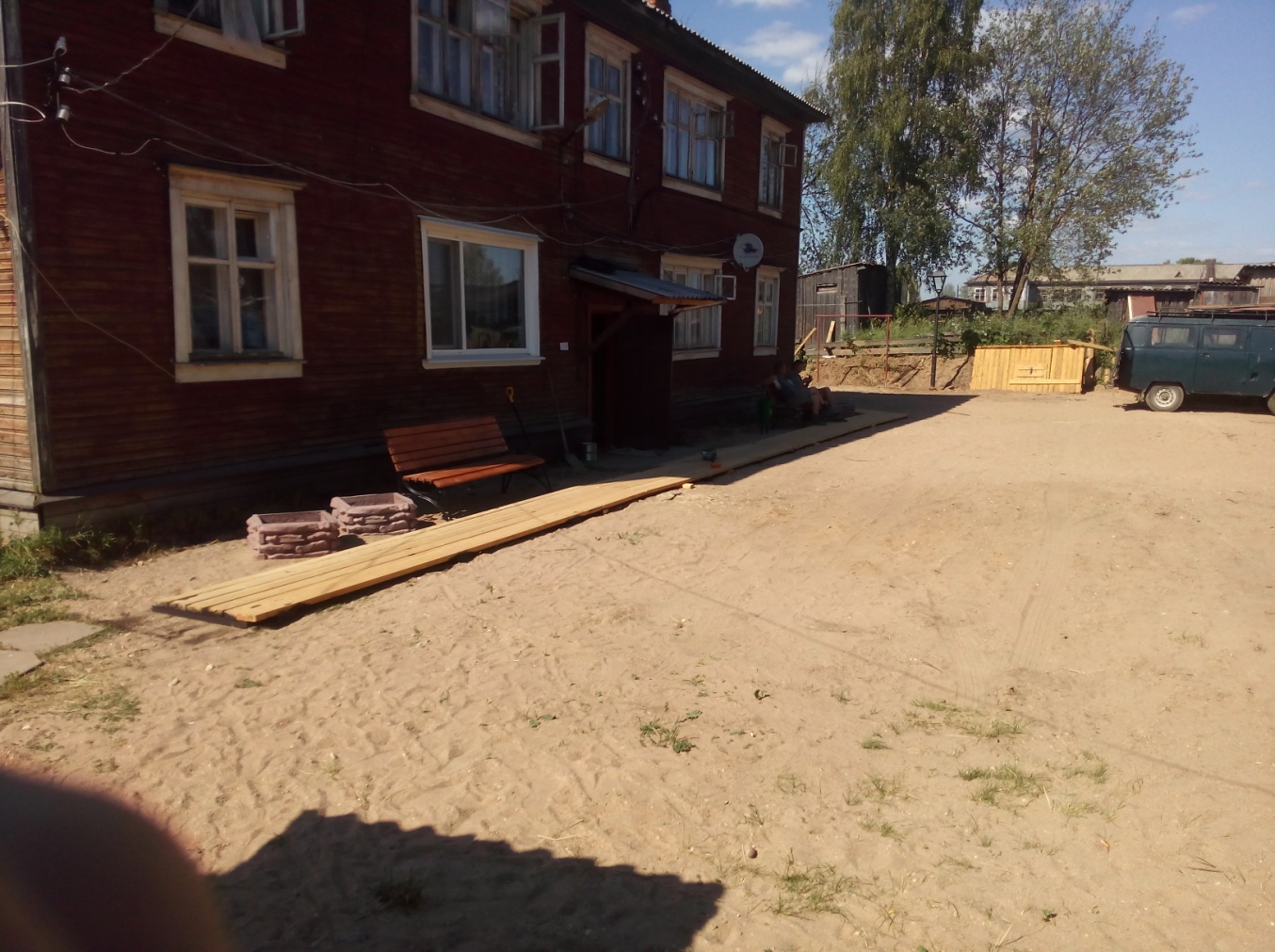 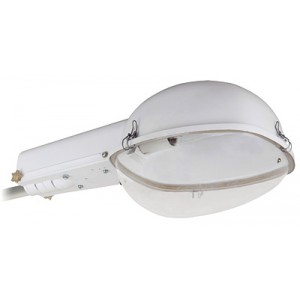 Светильники                                                                                                                                      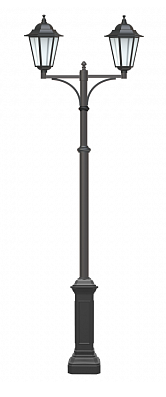 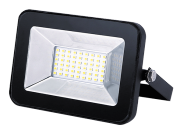 Скамейки 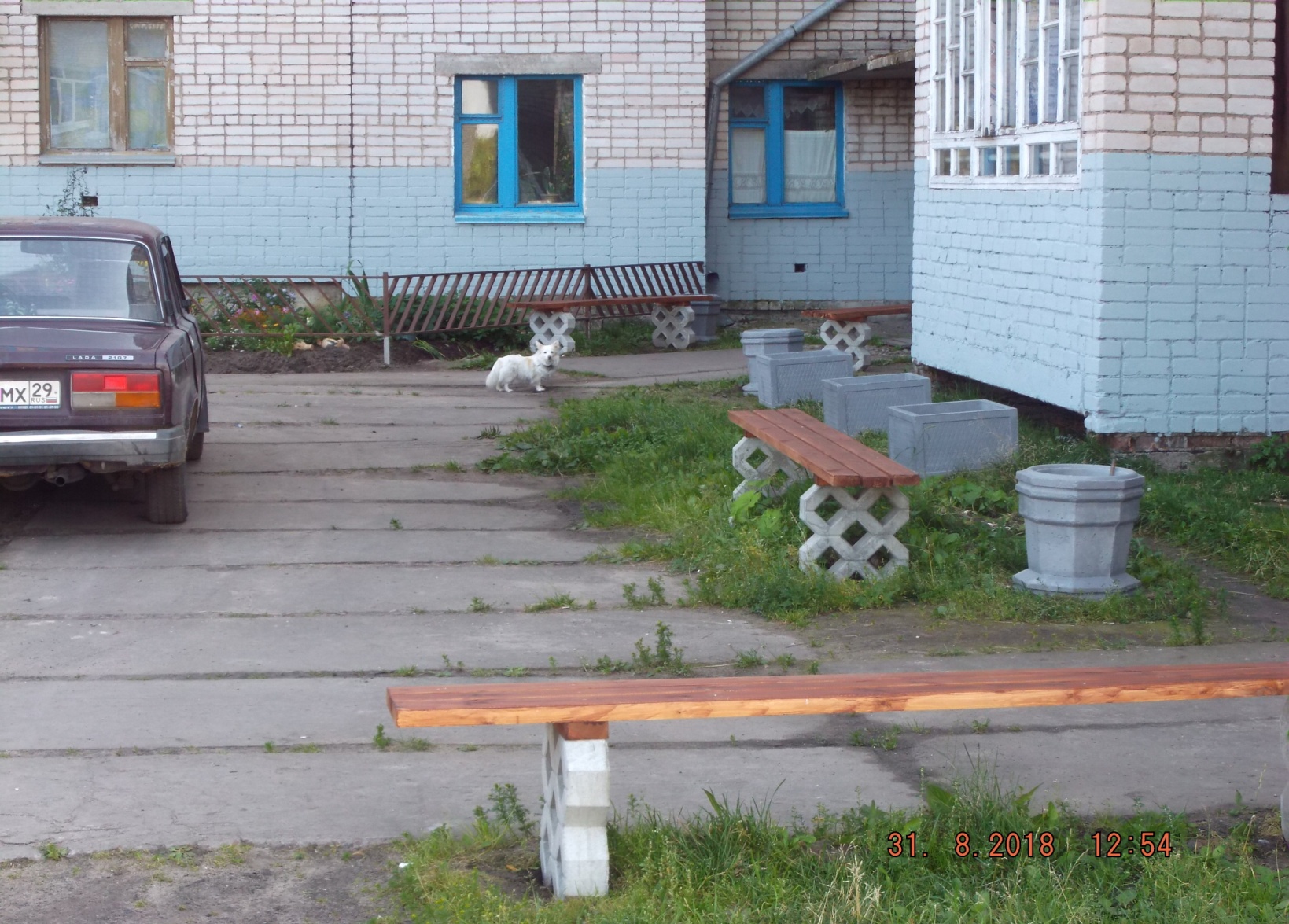 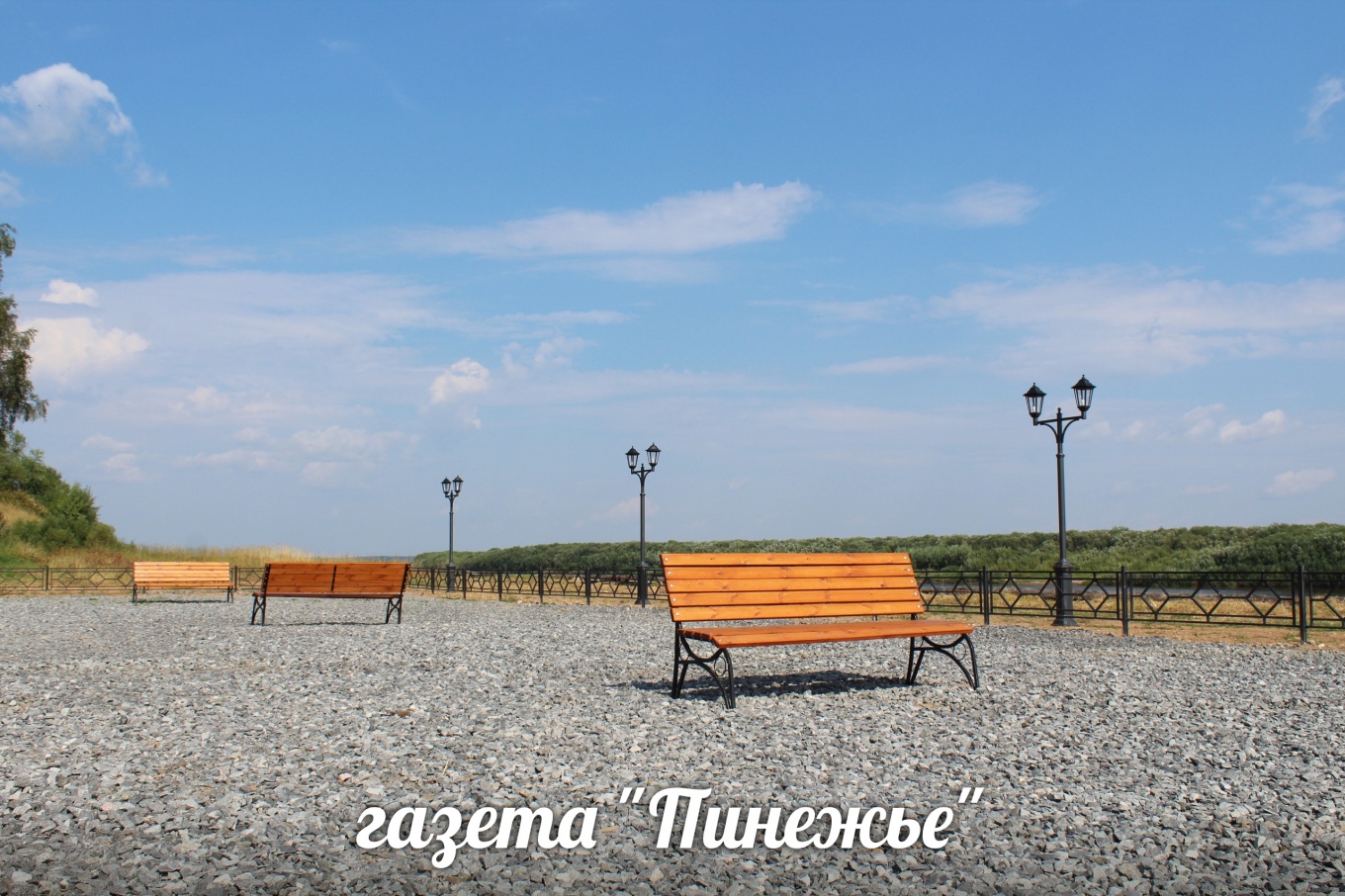 Урны уличные мусорные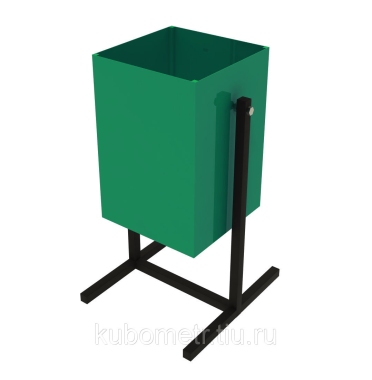 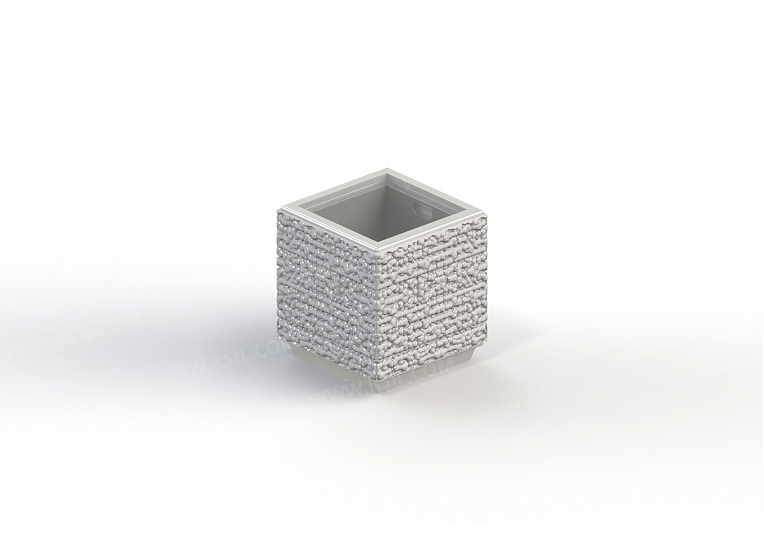 Визуализация устанавливаемых объектовсогласно дополнительного перечня видов работ.Тротуар (в том числе тротуарной плиткой) 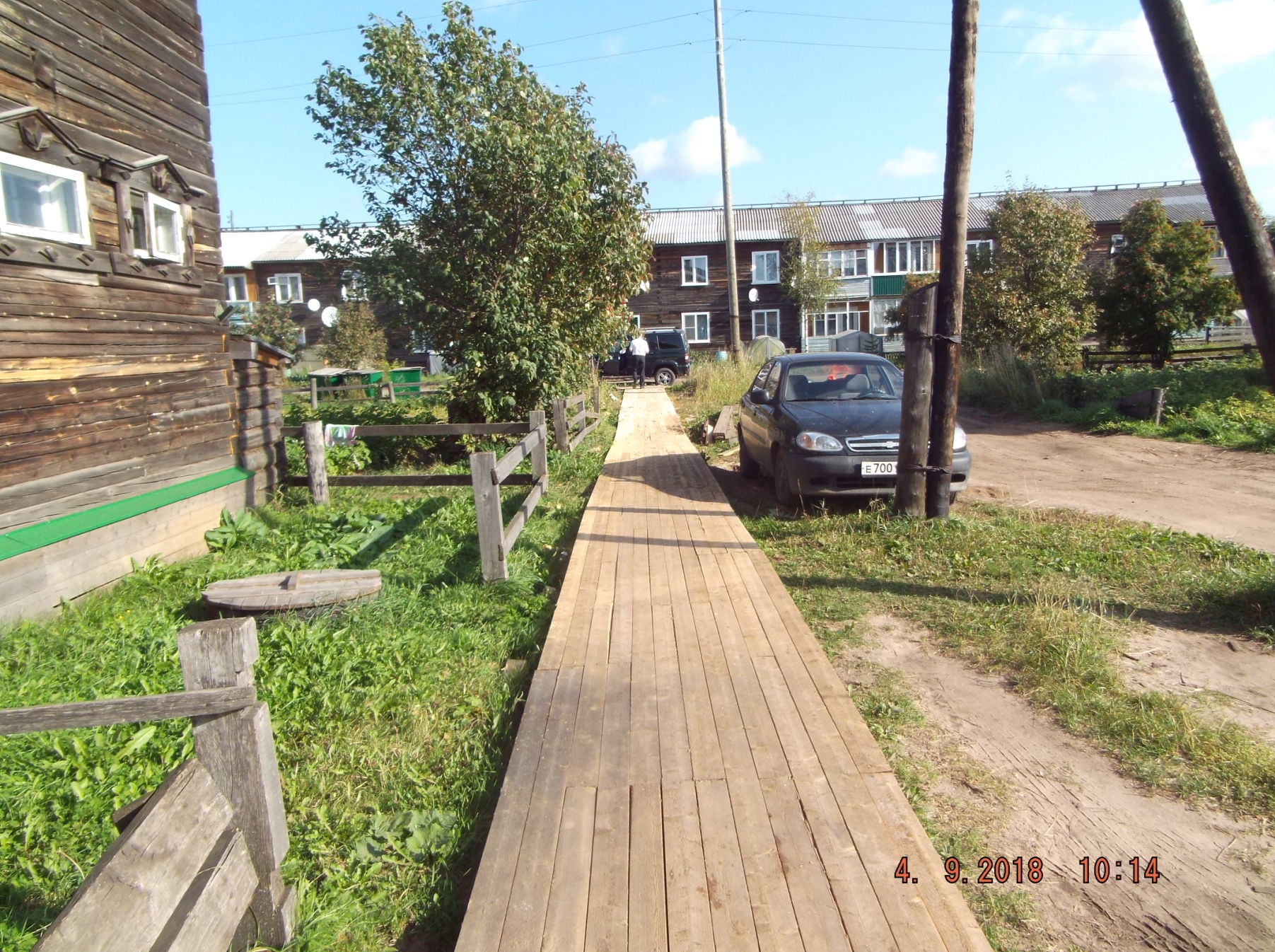 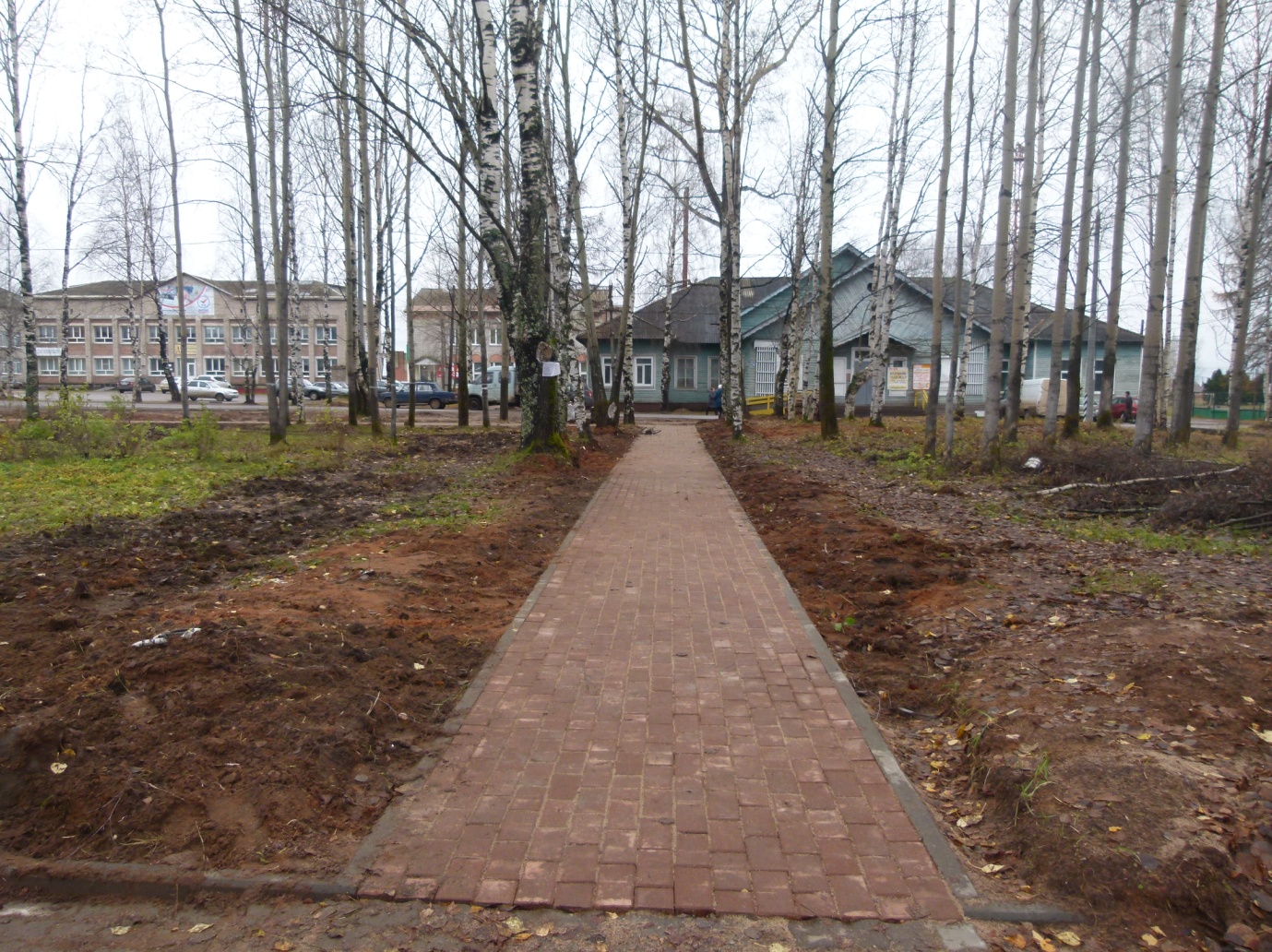 Детское игровое (спортивное) оборудование 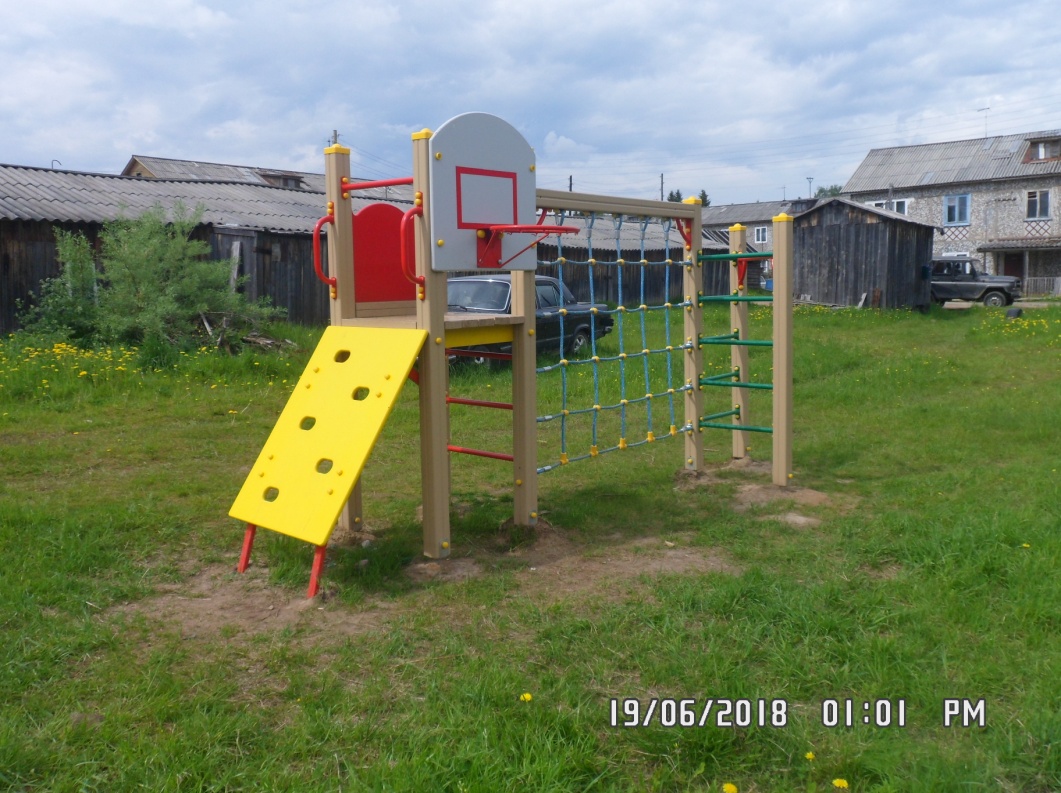 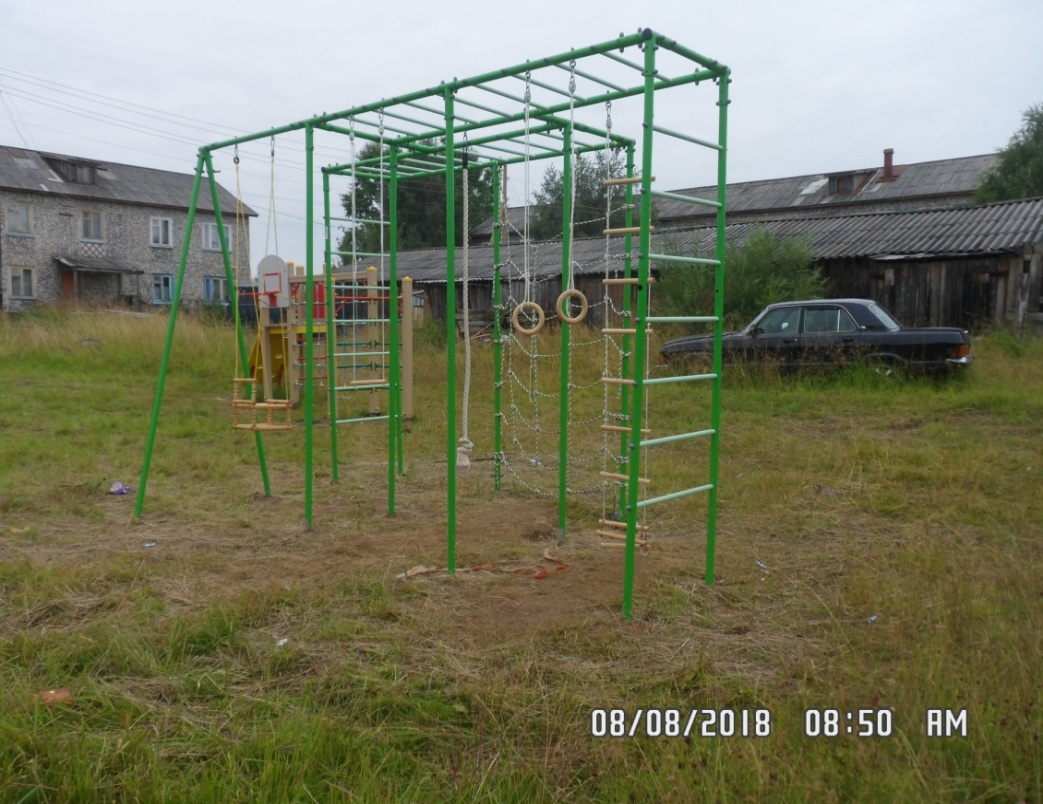 Стоянка для автомобилей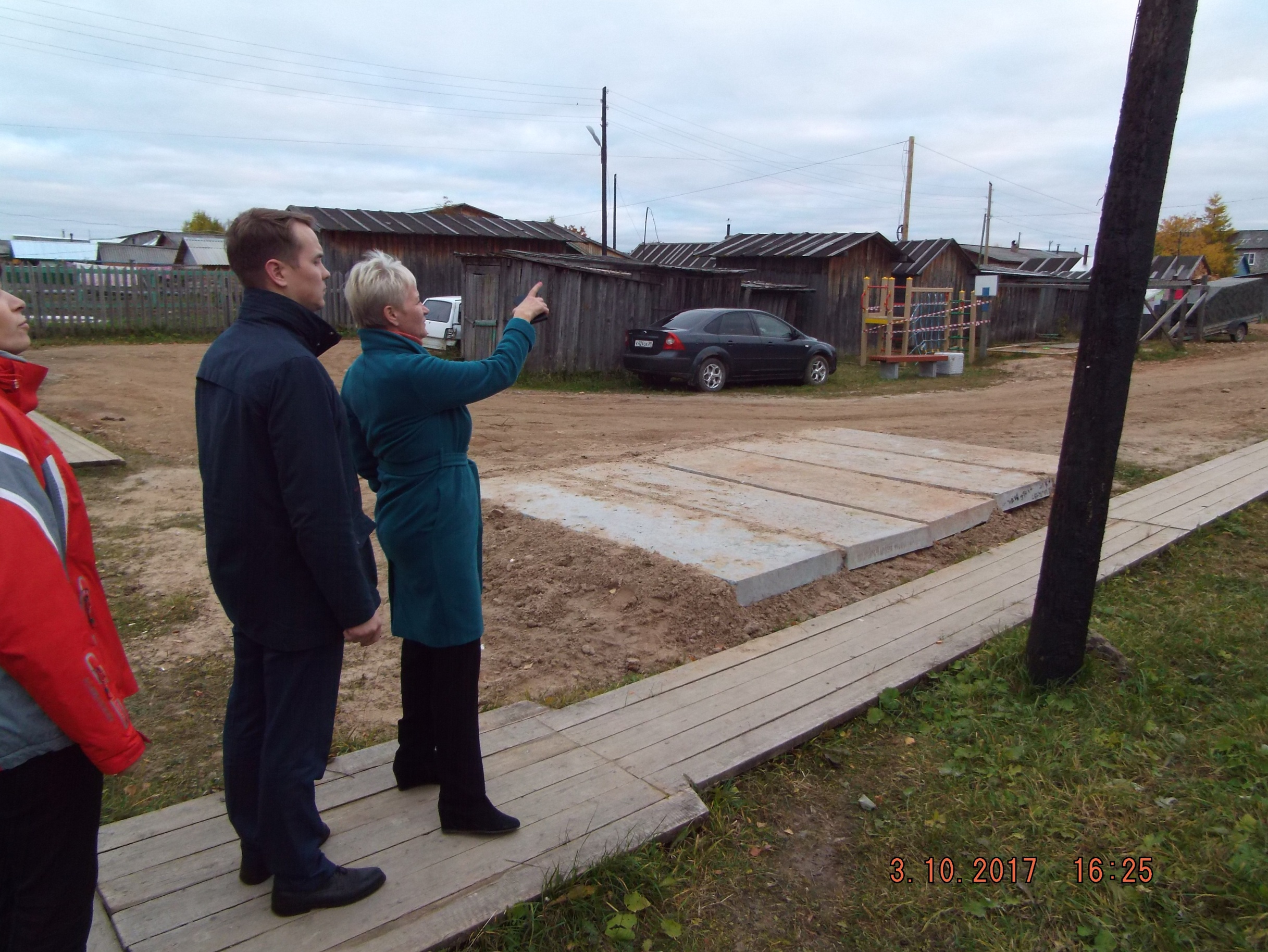 Озеленение территории (вазоны, ограждение)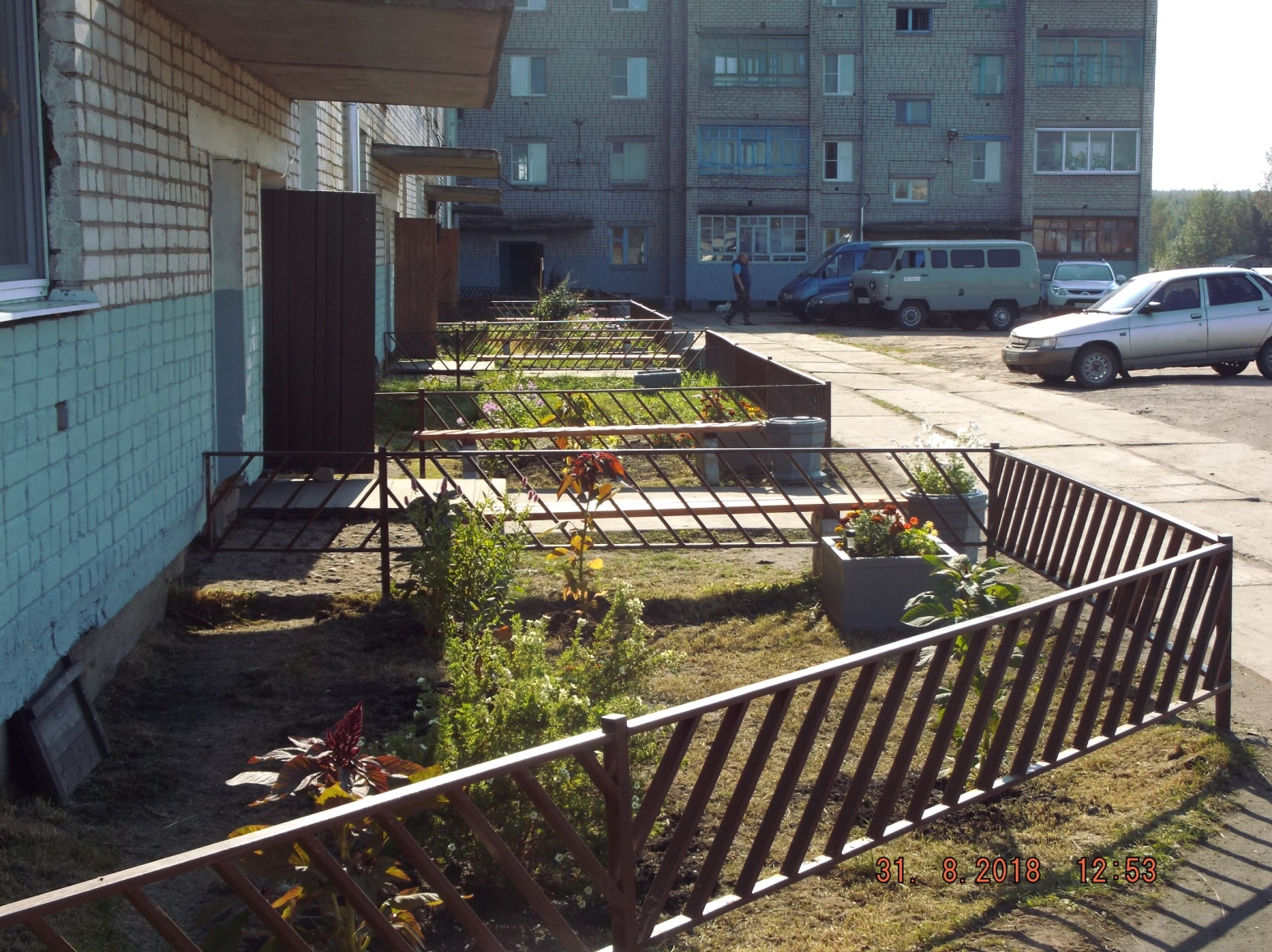 Хозяйственно-бытовые площадки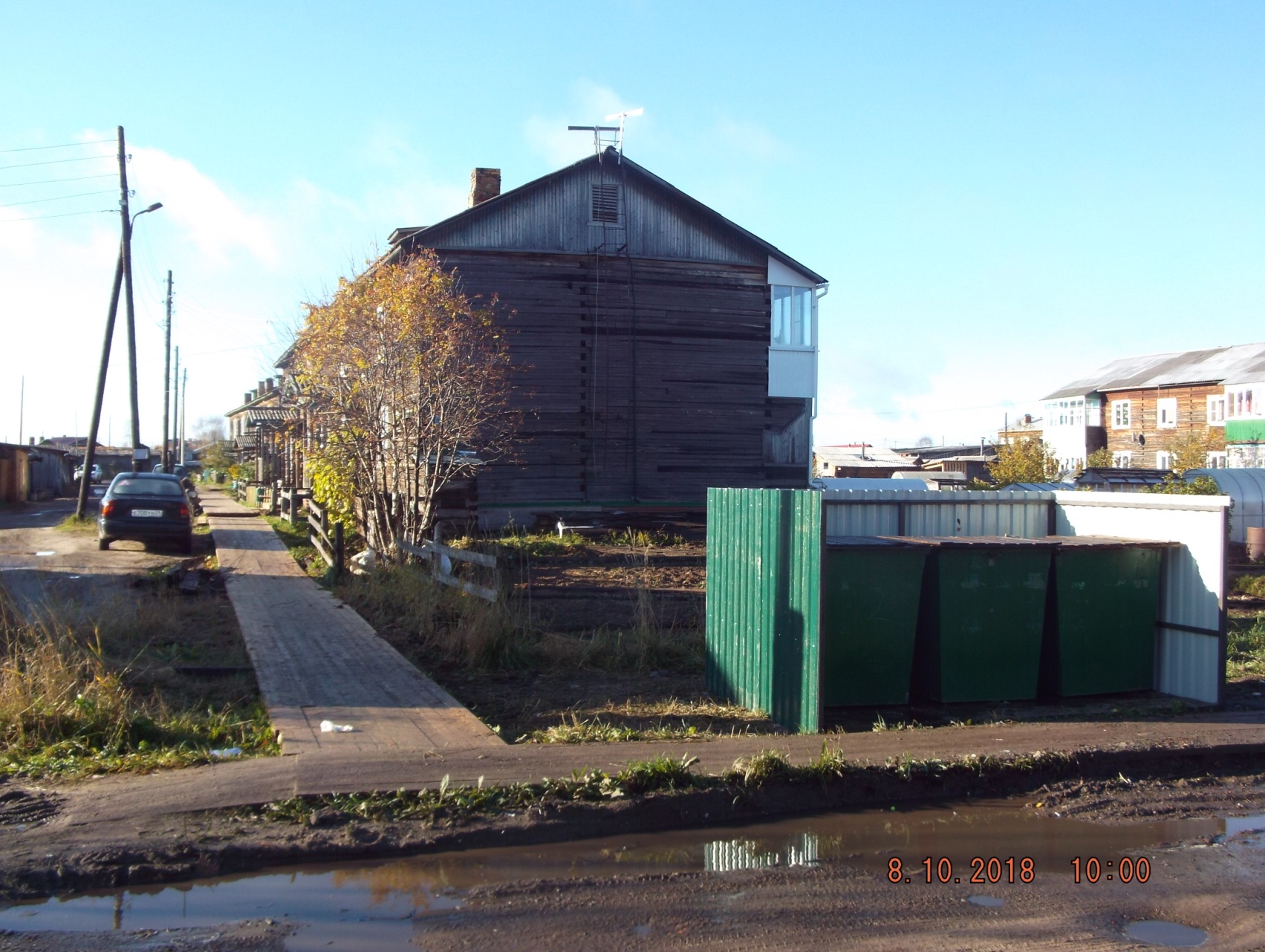 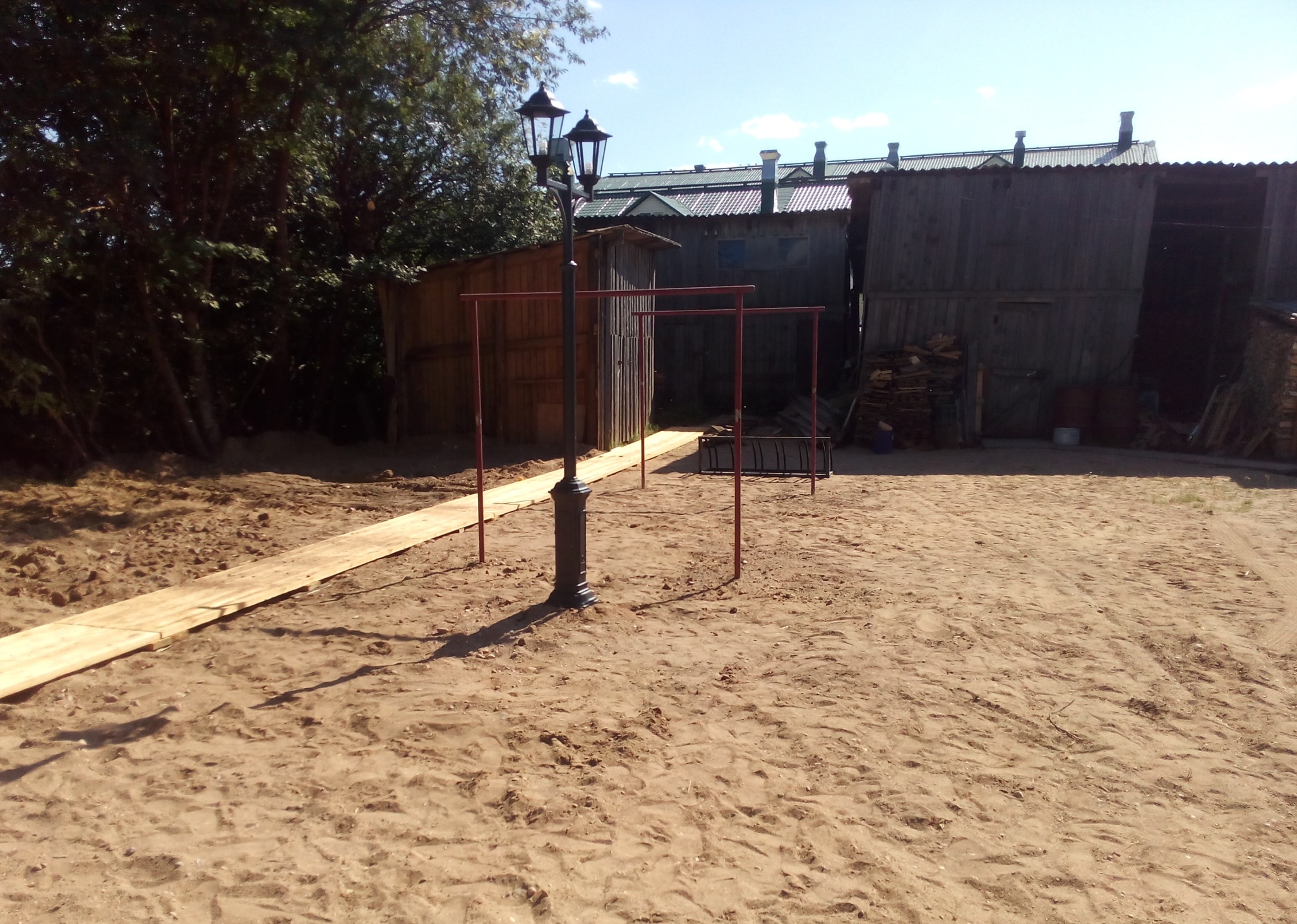 Ответственный исполнитель программыАдминистрация муниципального образования «Междуреченское» СоисполнителипрограммыАдминистрация муниципального образования «Междуреченское»Участники программыАдминистрация муниципального образования «Междуреченское», Министерство топливно-энергетического комплекса и жилищно-коммунального хозяйства Архангельской области, Министерство строительства и жилищно – коммунального хозяйства Российской ФедерацииЦели программыПовышение уровня благоустройства территории «Междуреченское» Формирование и реализация региональной политики в сфере жилищно-коммунального хозяйстваЗадачи программы1. Повышение уровня благоустройства дворовых территорий многоквартирных домов муниципального образования «Междуреченское»2. Повышение уровня благоустройства муниципальной территории общего пользования муниципального образования «Междуреченское», 3. Повышение уровня вовлеченности заинтересованных граждан, организаций в реализацию мероприятий по благоустройству территорий муниципального образования «Междуреченское».Ожидаемые результаты реализации программыРезультатом реализации Программы является достижение цели по комплексному благоустройству дворовых территорий и территорий общего пользования МО  «Междуреченское». Результатом от улучшения качества благоустройства станет:-обеспечение комфортных и безопасных условий проживания граждан;-сохранение и улучшение внешнего вида мест общего пользования и массового отдыха населения;-активное участие населения поселений в реализации мероприятий Программы.- увеличение количества благоустроенных дворовых территорий многоквартирных домов муниципального образования «Междуреченское»- увеличение количества благоустроенных территорий общего пользования муниципального образования «Междуреченское». Срок реализации программы2018-2024 годы Объемы и источники финансированияОбщий объем финансирования 9686,4 тыс.руб., в том числеОбъём софинансирования  из федерального бюджета – 7500,6 тыс.руб;Объём софинансирования из областного бюджета- 1276,3 тыс.руб.;Объём софинансирования   из муниципального бюджета – 909,5 тыс.рубЦелевые показатели программыПеречень целевых показателей муниципальной программы приведен в приложении 5 к муниципальной программе «Формирование современной городской среды на 2018-2024 годы»Система организации контроля  за реализацией программы - Глава  муниципального образования «Междуреченское»СтатусИсточник финансированияОценка расходов, тыс. рублейОценка расходов, тыс. рублейОценка расходов, тыс. рублейОценка расходов, тыс. рублейОценка расходов, тыс. рублейОценка расходов, тыс. рублейОценка расходов, тыс. рублейОценка расходов, тыс. рублейСтатусИсточник финансированияВсего2018 год2019 год2020 год2021 год2022 год2023 год2024 год12345678910ПрограммаВсего:9686,4212,4399,31717,71717,71717,71307,22614,4Программав том числе:Программафедеральный бюджет7500,6151,9336,51327,31327,31327,31010,12020,2Программаобластной бюджет1276,331,66,9234,3234,3234,3178,3356,6Программаместный бюджет909,528.955,9156,1156,1156,1118,8237,6№ п/пРезультат реализации муниципальной программыВсего2018-2024г.СрокиСрокиСрокиСрокиСрокиСрокиСроки№ п/пРезультат реализации муниципальной программыВсего2018-2024г.20182019202020212022202320241.Количество благоустроенных дворовых территорий многоквартирных домов МО «Междуреченское»71/21/2111122.Количество благоустроенных территорий общего пользования  МО «Междуреченское»101/41/41/41/400№п/пНаименование видов работ1ремонт дворовых проездов2обеспечение освещения дворовых территорий3установка скамеек4установка урн№п/пНаименование видов работ1ремонт проезда к территориям, прилегающим к МКД2обустройство тротуаров (в том числе тротуарной плиткой)3установка песочниц4установка качелей5освещение детских и спортивных площадок6оборудование детской (игровой) площадки7оборудование спортивной площадки8озеленение территории (деревья, кустарники, клумбы)9газонные ограждения, декоративные ограждения для клумб10обрезка деревьев и кустарников11уборка сухостойных деревьев12Демонтаж  хозяйственных построек ( в.т.ч. сараев) и строительство сараев13устройство хозяйственно-бытовых площадок для установки контейнеров-мусоросборников14отсыпка дворовой территории (выравнивание) щебнем, песчано-гравийной смесью15иные виды работНаименование мероприятийНаименование мероприятийОтветственный исполнитель, соисполнителиОтветственный исполнитель, соисполнителиИсточники финансированияИсточники финансированияИсточники финансированияИсточники финансированияОбъем финансирования, тыс. рублейОбъем финансирования, тыс. рублейОбъем финансирования, тыс. рублейОбъем финансирования, тыс. рублейОбъем финансирования, тыс. рублейОбъем финансирования, тыс. рублейОбъем финансирования, тыс. рублейОбъем финансирования, тыс. рублейОбъем финансирования, тыс. рублейОбъем финансирования, тыс. рублейОбъем финансирования, тыс. рублейОбъем финансирования, тыс. рублейОбъем финансирования, тыс. рублейОбъем финансирования, тыс. рублейПоказатели результата мероприятий по годамСвязь с целевыми показателями государственной программы (подпрограммы) Связь с целевыми показателями государственной программы (подпрограммы) Наименование мероприятийНаименование мероприятийОтветственный исполнитель, соисполнителиОтветственный исполнитель, соисполнителиИсточники финансированияИсточники финансированияИсточники финансированияИсточники финансированияВсегоВсего2018 год2018 год2019 год2020 год2020 год2021 год2021 год2022 год2022 год2023 год2023 год2024 годПоказатели результата мероприятий по годамСвязь с целевыми показателями государственной программы (подпрограммы) Связь с целевыми показателями государственной программы (подпрограммы) 1122333344556778899101011121313Цель муниципальной программы - повышение качества и комфорта городской среды на территории МО «Междуреченское»Цель муниципальной программы - повышение качества и комфорта городской среды на территории МО «Междуреченское»Цель муниципальной программы - повышение качества и комфорта городской среды на территории МО «Междуреченское»Цель муниципальной программы - повышение качества и комфорта городской среды на территории МО «Междуреченское»Цель муниципальной программы - повышение качества и комфорта городской среды на территории МО «Междуреченское»Цель муниципальной программы - повышение качества и комфорта городской среды на территории МО «Междуреченское»Цель муниципальной программы - повышение качества и комфорта городской среды на территории МО «Междуреченское»Цель муниципальной программы - повышение качества и комфорта городской среды на территории МО «Междуреченское»Цель муниципальной программы - повышение качества и комфорта городской среды на территории МО «Междуреченское»Цель муниципальной программы - повышение качества и комфорта городской среды на территории МО «Междуреченское»Цель муниципальной программы - повышение качества и комфорта городской среды на территории МО «Междуреченское»Цель муниципальной программы - повышение качества и комфорта городской среды на территории МО «Междуреченское»Цель муниципальной программы - повышение качества и комфорта городской среды на территории МО «Междуреченское»Цель муниципальной программы - повышение качества и комфорта городской среды на территории МО «Междуреченское»Цель муниципальной программы - повышение качества и комфорта городской среды на территории МО «Междуреченское»Цель муниципальной программы - повышение качества и комфорта городской среды на территории МО «Междуреченское»Цель муниципальной программы - повышение качества и комфорта городской среды на территории МО «Междуреченское»Цель муниципальной программы - повышение качества и комфорта городской среды на территории МО «Междуреченское»Цель муниципальной программы - повышение качества и комфорта городской среды на территории МО «Междуреченское»Цель муниципальной программы - повышение качества и комфорта городской среды на территории МО «Междуреченское»Цель муниципальной программы - повышение качества и комфорта городской среды на территории МО «Междуреченское»Цель муниципальной программы - повышение качества и комфорта городской среды на территории МО «Междуреченское»Цель муниципальной программы - повышение качества и комфорта городской среды на территории МО «Междуреченское»Цель муниципальной программы - повышение качества и комфорта городской среды на территории МО «Междуреченское»Цель муниципальной программы - повышение качества и комфорта городской среды на территории МО «Междуреченское»Задача № 1  - обеспечение формирования единых ключевых подходов и приоритетов формирования комфортной городской среды на территории МО «Междуреченское»с учетом приоритетов территориального развитияЗадача № 1  - обеспечение формирования единых ключевых подходов и приоритетов формирования комфортной городской среды на территории МО «Междуреченское»с учетом приоритетов территориального развитияЗадача № 1  - обеспечение формирования единых ключевых подходов и приоритетов формирования комфортной городской среды на территории МО «Междуреченское»с учетом приоритетов территориального развитияЗадача № 1  - обеспечение формирования единых ключевых подходов и приоритетов формирования комфортной городской среды на территории МО «Междуреченское»с учетом приоритетов территориального развитияЗадача № 1  - обеспечение формирования единых ключевых подходов и приоритетов формирования комфортной городской среды на территории МО «Междуреченское»с учетом приоритетов территориального развитияЗадача № 1  - обеспечение формирования единых ключевых подходов и приоритетов формирования комфортной городской среды на территории МО «Междуреченское»с учетом приоритетов территориального развитияЗадача № 1  - обеспечение формирования единых ключевых подходов и приоритетов формирования комфортной городской среды на территории МО «Междуреченское»с учетом приоритетов территориального развитияЗадача № 1  - обеспечение формирования единых ключевых подходов и приоритетов формирования комфортной городской среды на территории МО «Междуреченское»с учетом приоритетов территориального развитияЗадача № 1  - обеспечение формирования единых ключевых подходов и приоритетов формирования комфортной городской среды на территории МО «Междуреченское»с учетом приоритетов территориального развитияЗадача № 1  - обеспечение формирования единых ключевых подходов и приоритетов формирования комфортной городской среды на территории МО «Междуреченское»с учетом приоритетов территориального развитияЗадача № 1  - обеспечение формирования единых ключевых подходов и приоритетов формирования комфортной городской среды на территории МО «Междуреченское»с учетом приоритетов территориального развитияЗадача № 1  - обеспечение формирования единых ключевых подходов и приоритетов формирования комфортной городской среды на территории МО «Междуреченское»с учетом приоритетов территориального развитияЗадача № 1  - обеспечение формирования единых ключевых подходов и приоритетов формирования комфортной городской среды на территории МО «Междуреченское»с учетом приоритетов территориального развитияЗадача № 1  - обеспечение формирования единых ключевых подходов и приоритетов формирования комфортной городской среды на территории МО «Междуреченское»с учетом приоритетов территориального развитияЗадача № 1  - обеспечение формирования единых ключевых подходов и приоритетов формирования комфортной городской среды на территории МО «Междуреченское»с учетом приоритетов территориального развитияЗадача № 1  - обеспечение формирования единых ключевых подходов и приоритетов формирования комфортной городской среды на территории МО «Междуреченское»с учетом приоритетов территориального развитияЗадача № 1  - обеспечение формирования единых ключевых подходов и приоритетов формирования комфортной городской среды на территории МО «Междуреченское»с учетом приоритетов территориального развитияЗадача № 1  - обеспечение формирования единых ключевых подходов и приоритетов формирования комфортной городской среды на территории МО «Междуреченское»с учетом приоритетов территориального развитияЗадача № 1  - обеспечение формирования единых ключевых подходов и приоритетов формирования комфортной городской среды на территории МО «Междуреченское»с учетом приоритетов территориального развитияЗадача № 1  - обеспечение формирования единых ключевых подходов и приоритетов формирования комфортной городской среды на территории МО «Междуреченское»с учетом приоритетов территориального развитияЗадача № 1  - обеспечение формирования единых ключевых подходов и приоритетов формирования комфортной городской среды на территории МО «Междуреченское»с учетом приоритетов территориального развитияЗадача № 1  - обеспечение формирования единых ключевых подходов и приоритетов формирования комфортной городской среды на территории МО «Междуреченское»с учетом приоритетов территориального развитияЗадача № 1  - обеспечение формирования единых ключевых подходов и приоритетов формирования комфортной городской среды на территории МО «Междуреченское»с учетом приоритетов территориального развитияЗадача № 1  - обеспечение формирования единых ключевых подходов и приоритетов формирования комфортной городской среды на территории МО «Междуреченское»с учетом приоритетов территориального развитияЗадача № 1  - обеспечение формирования единых ключевых подходов и приоритетов формирования комфортной городской среды на территории МО «Междуреченское»с учетом приоритетов территориального развитияМероприятияпо повышению квалификации муниципальных служащих МО «Междуреченское», отвечающих за реализацию мероприятий по благоустройству территорий Мероприятияпо повышению квалификации муниципальных служащих МО «Междуреченское», отвечающих за реализацию мероприятий по благоустройству территорий Администрация МО «Междуреченское»Администрация МО «Междуреченское»Администрация МО «Междуреченское»всеговсеговсего--------------повышение уровня квалификации сотрудников по мере необходимостиповышение уровня квалификации сотрудников по мере необходимостиМероприятияпо повышению квалификации муниципальных служащих МО «Междуреченское», отвечающих за реализацию мероприятий по благоустройству территорий Мероприятияпо повышению квалификации муниципальных служащих МО «Междуреченское», отвечающих за реализацию мероприятий по благоустройству территорий Администрация МО «Междуреченское»Администрация МО «Междуреченское»Администрация МО «Междуреченское»в том числе:в том числе:в том числе:повышение уровня квалификации сотрудников по мере необходимостиповышение уровня квалификации сотрудников по мере необходимостиМероприятияпо повышению квалификации муниципальных служащих МО «Междуреченское», отвечающих за реализацию мероприятий по благоустройству территорий Мероприятияпо повышению квалификации муниципальных служащих МО «Междуреченское», отвечающих за реализацию мероприятий по благоустройству территорий Администрация МО «Междуреченское»Администрация МО «Междуреченское»Администрация МО «Междуреченское»федеральный 
бюджетфедеральный 
бюджетфедеральный 
бюджет--------------повышение уровня квалификации сотрудников по мере необходимостиповышение уровня квалификации сотрудников по мере необходимостиМероприятияпо повышению квалификации муниципальных служащих МО «Междуреченское», отвечающих за реализацию мероприятий по благоустройству территорий Мероприятияпо повышению квалификации муниципальных служащих МО «Междуреченское», отвечающих за реализацию мероприятий по благоустройству территорий Администрация МО «Междуреченское»Администрация МО «Междуреченское»Администрация МО «Междуреченское»областной бюджетобластной бюджетобластной бюджет--------------повышение уровня квалификации сотрудников по мере необходимостиповышение уровня квалификации сотрудников по мере необходимостиМероприятияпо повышению квалификации муниципальных служащих МО «Междуреченское», отвечающих за реализацию мероприятий по благоустройству территорий Мероприятияпо повышению квалификации муниципальных служащих МО «Междуреченское», отвечающих за реализацию мероприятий по благоустройству территорий Администрация МО «Междуреченское»Администрация МО «Междуреченское»Администрация МО «Междуреченское»местные бюджетыместные бюджетыместные бюджеты--------------повышение уровня квалификации сотрудников по мере необходимостиповышение уровня квалификации сотрудников по мере необходимостиМероприятия по проведению инвентаризации дворовых и общественных территорий, территорий индивидуальной жилой застройки и территорий в ведении юридических лиц  и индивидуальных предпринимателейМероприятия по проведению инвентаризации дворовых и общественных территорий, территорий индивидуальной жилой застройки и территорий в ведении юридических лиц  и индивидуальных предпринимателейАдминистрация МО «Междуреченскоее»Администрация МО «Междуреченскоее»Администрация МО «Междуреченскоее»всеговсеговсего--------------Предусматривает оценку состояния сферы благоустройства дворовых  и общественных территорий (с учетом их физического состояния), объектов недвижимого имущества (включая объекты незавершенного строительства) и земельных участков, находящихся в собственности (пользовании) юридических лиц, индивидуальных предпринимателей Предусматривает оценку состояния сферы благоустройства дворовых  и общественных территорий (с учетом их физического состояния), объектов недвижимого имущества (включая объекты незавершенного строительства) и земельных участков, находящихся в собственности (пользовании) юридических лиц, индивидуальных предпринимателей Мероприятия по проведению инвентаризации дворовых и общественных территорий, территорий индивидуальной жилой застройки и территорий в ведении юридических лиц  и индивидуальных предпринимателейМероприятия по проведению инвентаризации дворовых и общественных территорий, территорий индивидуальной жилой застройки и территорий в ведении юридических лиц  и индивидуальных предпринимателейАдминистрация МО «Междуреченскоее»Администрация МО «Междуреченскоее»Администрация МО «Междуреченскоее»в том числе:в том числе:в том числе:Предусматривает оценку состояния сферы благоустройства дворовых  и общественных территорий (с учетом их физического состояния), объектов недвижимого имущества (включая объекты незавершенного строительства) и земельных участков, находящихся в собственности (пользовании) юридических лиц, индивидуальных предпринимателей Предусматривает оценку состояния сферы благоустройства дворовых  и общественных территорий (с учетом их физического состояния), объектов недвижимого имущества (включая объекты незавершенного строительства) и земельных участков, находящихся в собственности (пользовании) юридических лиц, индивидуальных предпринимателей Мероприятия по проведению инвентаризации дворовых и общественных территорий, территорий индивидуальной жилой застройки и территорий в ведении юридических лиц  и индивидуальных предпринимателейМероприятия по проведению инвентаризации дворовых и общественных территорий, территорий индивидуальной жилой застройки и территорий в ведении юридических лиц  и индивидуальных предпринимателейАдминистрация МО «Междуреченскоее»Администрация МО «Междуреченскоее»Администрация МО «Междуреченскоее»федеральный 
бюджетфедеральный 
бюджетфедеральный 
бюджет--------------Предусматривает оценку состояния сферы благоустройства дворовых  и общественных территорий (с учетом их физического состояния), объектов недвижимого имущества (включая объекты незавершенного строительства) и земельных участков, находящихся в собственности (пользовании) юридических лиц, индивидуальных предпринимателей Предусматривает оценку состояния сферы благоустройства дворовых  и общественных территорий (с учетом их физического состояния), объектов недвижимого имущества (включая объекты незавершенного строительства) и земельных участков, находящихся в собственности (пользовании) юридических лиц, индивидуальных предпринимателей Мероприятия по проведению инвентаризации дворовых и общественных территорий, территорий индивидуальной жилой застройки и территорий в ведении юридических лиц  и индивидуальных предпринимателейМероприятия по проведению инвентаризации дворовых и общественных территорий, территорий индивидуальной жилой застройки и территорий в ведении юридических лиц  и индивидуальных предпринимателейАдминистрация МО «Междуреченскоее»Администрация МО «Междуреченскоее»Администрация МО «Междуреченскоее»областной бюджетобластной бюджетобластной бюджет----------Предусматривает оценку состояния сферы благоустройства дворовых  и общественных территорий (с учетом их физического состояния), объектов недвижимого имущества (включая объекты незавершенного строительства) и земельных участков, находящихся в собственности (пользовании) юридических лиц, индивидуальных предпринимателей Предусматривает оценку состояния сферы благоустройства дворовых  и общественных территорий (с учетом их физического состояния), объектов недвижимого имущества (включая объекты незавершенного строительства) и земельных участков, находящихся в собственности (пользовании) юридических лиц, индивидуальных предпринимателей Мероприятия по проведению инвентаризации дворовых и общественных территорий, территорий индивидуальной жилой застройки и территорий в ведении юридических лиц  и индивидуальных предпринимателейМероприятия по проведению инвентаризации дворовых и общественных территорий, территорий индивидуальной жилой застройки и территорий в ведении юридических лиц  и индивидуальных предпринимателейАдминистрация МО «Междуреченскоее»Администрация МО «Междуреченскоее»Администрация МО «Междуреченскоее»местные бюджетыместные бюджетыместные бюджеты--------------Предусматривает оценку состояния сферы благоустройства дворовых  и общественных территорий (с учетом их физического состояния), объектов недвижимого имущества (включая объекты незавершенного строительства) и земельных участков, находящихся в собственности (пользовании) юридических лиц, индивидуальных предпринимателей Предусматривает оценку состояния сферы благоустройства дворовых  и общественных территорий (с учетом их физического состояния), объектов недвижимого имущества (включая объекты незавершенного строительства) и земельных участков, находящихся в собственности (пользовании) юридических лиц, индивидуальных предпринимателей Мероприятия по проведению инвентаризации дворовых и общественных территорий, территорий индивидуальной жилой застройки и территорий в ведении юридических лиц  и индивидуальных предпринимателейМероприятия по проведению инвентаризации дворовых и общественных территорий, территорий индивидуальной жилой застройки и территорий в ведении юридических лиц  и индивидуальных предпринимателейАдминистрация МО «Междуреченскоее»Администрация МО «Междуреченскоее»Администрация МО «Междуреченскоее»Внебюджетные средстваВнебюджетные средстваВнебюджетные средстваПредусматривает оценку состояния сферы благоустройства дворовых  и общественных территорий (с учетом их физического состояния), объектов недвижимого имущества (включая объекты незавершенного строительства) и земельных участков, находящихся в собственности (пользовании) юридических лиц, индивидуальных предпринимателей Предусматривает оценку состояния сферы благоустройства дворовых  и общественных территорий (с учетом их физического состояния), объектов недвижимого имущества (включая объекты незавершенного строительства) и земельных участков, находящихся в собственности (пользовании) юридических лиц, индивидуальных предпринимателей Задача № 2 - обеспечение проведения мероприятий по благоустройству территорий муниципальных образований, включая объекты, находящиеся в частной собственности и прилегающим к ним территорий, в соответствие с едиными требованиямиЗадача № 2 - обеспечение проведения мероприятий по благоустройству территорий муниципальных образований, включая объекты, находящиеся в частной собственности и прилегающим к ним территорий, в соответствие с едиными требованиямиЗадача № 2 - обеспечение проведения мероприятий по благоустройству территорий муниципальных образований, включая объекты, находящиеся в частной собственности и прилегающим к ним территорий, в соответствие с едиными требованиямиЗадача № 2 - обеспечение проведения мероприятий по благоустройству территорий муниципальных образований, включая объекты, находящиеся в частной собственности и прилегающим к ним территорий, в соответствие с едиными требованиямиЗадача № 2 - обеспечение проведения мероприятий по благоустройству территорий муниципальных образований, включая объекты, находящиеся в частной собственности и прилегающим к ним территорий, в соответствие с едиными требованиямиЗадача № 2 - обеспечение проведения мероприятий по благоустройству территорий муниципальных образований, включая объекты, находящиеся в частной собственности и прилегающим к ним территорий, в соответствие с едиными требованиямиЗадача № 2 - обеспечение проведения мероприятий по благоустройству территорий муниципальных образований, включая объекты, находящиеся в частной собственности и прилегающим к ним территорий, в соответствие с едиными требованиямиЗадача № 2 - обеспечение проведения мероприятий по благоустройству территорий муниципальных образований, включая объекты, находящиеся в частной собственности и прилегающим к ним территорий, в соответствие с едиными требованиямиЗадача № 2 - обеспечение проведения мероприятий по благоустройству территорий муниципальных образований, включая объекты, находящиеся в частной собственности и прилегающим к ним территорий, в соответствие с едиными требованиямиЗадача № 2 - обеспечение проведения мероприятий по благоустройству территорий муниципальных образований, включая объекты, находящиеся в частной собственности и прилегающим к ним территорий, в соответствие с едиными требованиямиЗадача № 2 - обеспечение проведения мероприятий по благоустройству территорий муниципальных образований, включая объекты, находящиеся в частной собственности и прилегающим к ним территорий, в соответствие с едиными требованиямиЗадача № 2 - обеспечение проведения мероприятий по благоустройству территорий муниципальных образований, включая объекты, находящиеся в частной собственности и прилегающим к ним территорий, в соответствие с едиными требованиямиЗадача № 2 - обеспечение проведения мероприятий по благоустройству территорий муниципальных образований, включая объекты, находящиеся в частной собственности и прилегающим к ним территорий, в соответствие с едиными требованиямиЗадача № 2 - обеспечение проведения мероприятий по благоустройству территорий муниципальных образований, включая объекты, находящиеся в частной собственности и прилегающим к ним территорий, в соответствие с едиными требованиямиЗадача № 2 - обеспечение проведения мероприятий по благоустройству территорий муниципальных образований, включая объекты, находящиеся в частной собственности и прилегающим к ним территорий, в соответствие с едиными требованиямиЗадача № 2 - обеспечение проведения мероприятий по благоустройству территорий муниципальных образований, включая объекты, находящиеся в частной собственности и прилегающим к ним территорий, в соответствие с едиными требованиямиЗадача № 2 - обеспечение проведения мероприятий по благоустройству территорий муниципальных образований, включая объекты, находящиеся в частной собственности и прилегающим к ним территорий, в соответствие с едиными требованиямиЗадача № 2 - обеспечение проведения мероприятий по благоустройству территорий муниципальных образований, включая объекты, находящиеся в частной собственности и прилегающим к ним территорий, в соответствие с едиными требованиямиЗадача № 2 - обеспечение проведения мероприятий по благоустройству территорий муниципальных образований, включая объекты, находящиеся в частной собственности и прилегающим к ним территорий, в соответствие с едиными требованиямиЗадача № 2 - обеспечение проведения мероприятий по благоустройству территорий муниципальных образований, включая объекты, находящиеся в частной собственности и прилегающим к ним территорий, в соответствие с едиными требованиямиЗадача № 2 - обеспечение проведения мероприятий по благоустройству территорий муниципальных образований, включая объекты, находящиеся в частной собственности и прилегающим к ним территорий, в соответствие с едиными требованиямиЗадача № 2 - обеспечение проведения мероприятий по благоустройству территорий муниципальных образований, включая объекты, находящиеся в частной собственности и прилегающим к ним территорий, в соответствие с едиными требованиямиЗадача № 2 - обеспечение проведения мероприятий по благоустройству территорий муниципальных образований, включая объекты, находящиеся в частной собственности и прилегающим к ним территорий, в соответствие с едиными требованиямиЗадача № 2 - обеспечение проведения мероприятий по благоустройству территорий муниципальных образований, включая объекты, находящиеся в частной собственности и прилегающим к ним территорий, в соответствие с едиными требованиямиЗадача № 2 - обеспечение проведения мероприятий по благоустройству территорий муниципальных образований, включая объекты, находящиеся в частной собственности и прилегающим к ним территорий, в соответствие с едиными требованиями2.1.Мероприятия  по благоустройству дворовых территорийАдминистрация МО «Междуреченское»Администрация МО «Междуреченское»всеговсеговсего8169,4212,4212,4113,8 113,8 1307,21307,21307,21307,21307,21307,21307,21307,21307,22614,42614,4количество благоустроенных дворовых территорий   7 ед.количество благоустроенных дворовых территорий   7 ед.2.1.Мероприятия  по благоустройству дворовых территорийАдминистрация МО «Междуреченское»Администрация МО «Междуреченское»в том числе:в том числе:в том числе:количество благоустроенных дворовых территорий   7 ед.количество благоустроенных дворовых территорий   7 ед.2.1.Мероприятия  по благоустройству дворовых территорийАдминистрация МО «Междуреченское»Администрация МО «Междуреченское»федеральный 
бюджетфедеральный 
бюджетфедеральный 
бюджет6314,2151,9151,9101,7101,71010,11010,11010,11010,11010,11010,11010,11010,11010,12020,22020,2количество благоустроенных дворовых территорий   7 ед.количество благоустроенных дворовых территорий   7 ед.2.1.Мероприятия  по благоустройству дворовых территорийАдминистрация МО «Междуреченское»Администрация МО «Междуреченское»областной бюджетобластной бюджетобластной бюджет1103,531,631,62,12,1178,3178,3178,3178,3178,3178,3178,3178,3178,3356,6356,6количество благоустроенных дворовых территорий   7 ед.количество благоустроенных дворовых территорий   7 ед.местные бюджетыместные бюджетыместные бюджеты751,728.928.910,010,0118,8118,8118,8118,8118,8118,8118,8118,8118,8237,6237,62.2.Мероприятия по благоустройству общественных территорийАдминистрация МО «Междуреченское»Администрация МО «Междуреченское»всеговсеговсего1517--285,5285,5410,5410,5410,5410,5410,5410,5410,5----количество благоустроенных общественных территорий  1 ед.количество благоустроенных общественных территорий  1 ед.2.2.Мероприятия по благоустройству общественных территорийАдминистрация МО «Междуреченское»Администрация МО «Междуреченское»в том числе:в том числе:в том числе:количество благоустроенных общественных территорий  1 ед.количество благоустроенных общественных территорий  1 ед.2.2.Мероприятия по благоустройству общественных территорийАдминистрация МО «Междуреченское»Администрация МО «Междуреченское»федеральный 
бюджетфедеральный 
бюджетфедеральный 
бюджет1186,4--234,8234,8317,2317,2317,2317.2317.2317,2317,2----количество благоустроенных общественных территорий  1 ед.количество благоустроенных общественных территорий  1 ед.2.2.Мероприятия по благоустройству общественных территорийАдминистрация МО «Междуреченское»Администрация МО «Междуреченское»областной бюджетобластной бюджетобластной бюджет172,8--4,84,856,056,056,056,056,056,056,0----количество благоустроенных общественных территорий  1 ед.количество благоустроенных общественных территорий  1 ед.2.2.Мероприятия по благоустройству общественных территорийАдминистрация МО «Междуреченское»Администрация МО «Междуреченское»местные бюджетыместные бюджетыместные бюджеты157,8--45,945,937,337,337,337,337,337,337,3----количество благоустроенных общественных территорий  1 ед.количество благоустроенных общественных территорий  1 ед.Задача № 3 - создание универсальных механизмов вовлеченности заинтересованных граждан, организаций в реализацию мероприятий по благоустройству территории МО «Междуреченское»Задача № 3 - создание универсальных механизмов вовлеченности заинтересованных граждан, организаций в реализацию мероприятий по благоустройству территории МО «Междуреченское»Задача № 3 - создание универсальных механизмов вовлеченности заинтересованных граждан, организаций в реализацию мероприятий по благоустройству территории МО «Междуреченское»Задача № 3 - создание универсальных механизмов вовлеченности заинтересованных граждан, организаций в реализацию мероприятий по благоустройству территории МО «Междуреченское»Задача № 3 - создание универсальных механизмов вовлеченности заинтересованных граждан, организаций в реализацию мероприятий по благоустройству территории МО «Междуреченское»Задача № 3 - создание универсальных механизмов вовлеченности заинтересованных граждан, организаций в реализацию мероприятий по благоустройству территории МО «Междуреченское»Задача № 3 - создание универсальных механизмов вовлеченности заинтересованных граждан, организаций в реализацию мероприятий по благоустройству территории МО «Междуреченское»Задача № 3 - создание универсальных механизмов вовлеченности заинтересованных граждан, организаций в реализацию мероприятий по благоустройству территории МО «Междуреченское»Задача № 3 - создание универсальных механизмов вовлеченности заинтересованных граждан, организаций в реализацию мероприятий по благоустройству территории МО «Междуреченское»Задача № 3 - создание универсальных механизмов вовлеченности заинтересованных граждан, организаций в реализацию мероприятий по благоустройству территории МО «Междуреченское»Задача № 3 - создание универсальных механизмов вовлеченности заинтересованных граждан, организаций в реализацию мероприятий по благоустройству территории МО «Междуреченское»Задача № 3 - создание универсальных механизмов вовлеченности заинтересованных граждан, организаций в реализацию мероприятий по благоустройству территории МО «Междуреченское»Задача № 3 - создание универсальных механизмов вовлеченности заинтересованных граждан, организаций в реализацию мероприятий по благоустройству территории МО «Междуреченское»Задача № 3 - создание универсальных механизмов вовлеченности заинтересованных граждан, организаций в реализацию мероприятий по благоустройству территории МО «Междуреченское»Задача № 3 - создание универсальных механизмов вовлеченности заинтересованных граждан, организаций в реализацию мероприятий по благоустройству территории МО «Междуреченское»Задача № 3 - создание универсальных механизмов вовлеченности заинтересованных граждан, организаций в реализацию мероприятий по благоустройству территории МО «Междуреченское»Задача № 3 - создание универсальных механизмов вовлеченности заинтересованных граждан, организаций в реализацию мероприятий по благоустройству территории МО «Междуреченское»Задача № 3 - создание универсальных механизмов вовлеченности заинтересованных граждан, организаций в реализацию мероприятий по благоустройству территории МО «Междуреченское»Задача № 3 - создание универсальных механизмов вовлеченности заинтересованных граждан, организаций в реализацию мероприятий по благоустройству территории МО «Междуреченское»Задача № 3 - создание универсальных механизмов вовлеченности заинтересованных граждан, организаций в реализацию мероприятий по благоустройству территории МО «Междуреченское»Задача № 3 - создание универсальных механизмов вовлеченности заинтересованных граждан, организаций в реализацию мероприятий по благоустройству территории МО «Междуреченское»Задача № 3 - создание универсальных механизмов вовлеченности заинтересованных граждан, организаций в реализацию мероприятий по благоустройству территории МО «Междуреченское»Задача № 3 - создание универсальных механизмов вовлеченности заинтересованных граждан, организаций в реализацию мероприятий по благоустройству территории МО «Междуреченское»Задача № 3 - создание универсальных механизмов вовлеченности заинтересованных граждан, организаций в реализацию мероприятий по благоустройству территории МО «Междуреченское»Задача № 3 - создание универсальных механизмов вовлеченности заинтересованных граждан, организаций в реализацию мероприятий по благоустройству территории МО «Междуреченское»в том числе:3.1.Мероприятия по информированию заинтересованных граждани организацийпо реализации мероприятий по благоустройству территорийАдминистрация МО «Междуреченское»Администрация МО «Междуреченское»ВсегоВсегоВсего----------------повышение уровня информированности заинтересованных лиц и организаций по реализации мероприятий по благоустро-йству территорий путем проведения (работы с местными СМИ, использование социальных сетей и интернет-ресурсов вывешивание объявлений в наиболее посещаемых местах.)повышение уровня информированности заинтересованных лиц и организаций по реализации мероприятий по благоустро-йству территорий путем проведения (работы с местными СМИ, использование социальных сетей и интернет-ресурсов вывешивание объявлений в наиболее посещаемых местах.)3.1.Мероприятия по информированию заинтересованных граждани организацийпо реализации мероприятий по благоустройству территорийАдминистрация МО «Междуреченское»Администрация МО «Междуреченское»Федеральный бюджетФедеральный бюджетФедеральный бюджет----------------повышение уровня информированности заинтересованных лиц и организаций по реализации мероприятий по благоустро-йству территорий путем проведения (работы с местными СМИ, использование социальных сетей и интернет-ресурсов вывешивание объявлений в наиболее посещаемых местах.)повышение уровня информированности заинтересованных лиц и организаций по реализации мероприятий по благоустро-йству территорий путем проведения (работы с местными СМИ, использование социальных сетей и интернет-ресурсов вывешивание объявлений в наиболее посещаемых местах.)3.1.Мероприятия по информированию заинтересованных граждани организацийпо реализации мероприятий по благоустройству территорийАдминистрация МО «Междуреченское»Администрация МО «Междуреченское»Областной бюджетОбластной бюджетОбластной бюджет----------------повышение уровня информированности заинтересованных лиц и организаций по реализации мероприятий по благоустро-йству территорий путем проведения (работы с местными СМИ, использование социальных сетей и интернет-ресурсов вывешивание объявлений в наиболее посещаемых местах.)повышение уровня информированности заинтересованных лиц и организаций по реализации мероприятий по благоустро-йству территорий путем проведения (работы с местными СМИ, использование социальных сетей и интернет-ресурсов вывешивание объявлений в наиболее посещаемых местах.)3.1.Мероприятия по информированию заинтересованных граждани организацийпо реализации мероприятий по благоустройству территорийАдминистрация МО «Междуреченское»Администрация МО «Междуреченское»местные бюджетыместные бюджетыместные бюджеты----------------повышение уровня информированности заинтересованных лиц и организаций по реализации мероприятий по благоустро-йству территорий путем проведения (работы с местными СМИ, использование социальных сетей и интернет-ресурсов вывешивание объявлений в наиболее посещаемых местах.)повышение уровня информированности заинтересованных лиц и организаций по реализации мероприятий по благоустро-йству территорий путем проведения (работы с местными СМИ, использование социальных сетей и интернет-ресурсов вывешивание объявлений в наиболее посещаемых местах.)3.1.Мероприятия по информированию заинтересованных граждани организацийпо реализации мероприятий по благоустройству территорийАдминистрация МО «Междуреченское»Администрация МО «Междуреченское»Внебюджетные средстваВнебюджетные средстваВнебюджетные средства----------------повышение уровня информированности заинтересованных лиц и организаций по реализации мероприятий по благоустро-йству территорий путем проведения (работы с местными СМИ, использование социальных сетей и интернет-ресурсов вывешивание объявлений в наиболее посещаемых местах.)повышение уровня информированности заинтересованных лиц и организаций по реализации мероприятий по благоустро-йству территорий путем проведения (работы с местными СМИ, использование социальных сетей и интернет-ресурсов вывешивание объявлений в наиболее посещаемых местах.)3.2.Мероприятияпо повышению уровня вовлеченности заинтересованных граждани организацийв проведении публичных обсуждений проектов по благоустройству территорийАдминистрация МО «Междуреченское»Администрация МО «Междуреченское»всеговсеговсего------------Подготовка протокола решения и/или заключения комиссии о реализации предлагаемого проекта по благоустройству территорий  (проведение с заинтересованными гражданами  встреч, путем внедрения интерактивного формата обсуждений проектов, проектных семинаров, воркшопов, дизайн-игр, проведение пешеходных потоков и любые другие форматы)Подготовка протокола решения и/или заключения комиссии о реализации предлагаемого проекта по благоустройству территорий  (проведение с заинтересованными гражданами  встреч, путем внедрения интерактивного формата обсуждений проектов, проектных семинаров, воркшопов, дизайн-игр, проведение пешеходных потоков и любые другие форматы)3.2.Мероприятияпо повышению уровня вовлеченности заинтересованных граждани организацийв проведении публичных обсуждений проектов по благоустройству территорийАдминистрация МО «Междуреченское»Администрация МО «Междуреченское»в том числе:в том числе:в том числе:Подготовка протокола решения и/или заключения комиссии о реализации предлагаемого проекта по благоустройству территорий  (проведение с заинтересованными гражданами  встреч, путем внедрения интерактивного формата обсуждений проектов, проектных семинаров, воркшопов, дизайн-игр, проведение пешеходных потоков и любые другие форматы)Подготовка протокола решения и/или заключения комиссии о реализации предлагаемого проекта по благоустройству территорий  (проведение с заинтересованными гражданами  встреч, путем внедрения интерактивного формата обсуждений проектов, проектных семинаров, воркшопов, дизайн-игр, проведение пешеходных потоков и любые другие форматы)3.2.Мероприятияпо повышению уровня вовлеченности заинтересованных граждани организацийв проведении публичных обсуждений проектов по благоустройству территорийАдминистрация МО «Междуреченское»Администрация МО «Междуреченское»федеральный 
бюджетфедеральный 
бюджетфедеральный 
бюджет------------Подготовка протокола решения и/или заключения комиссии о реализации предлагаемого проекта по благоустройству территорий  (проведение с заинтересованными гражданами  встреч, путем внедрения интерактивного формата обсуждений проектов, проектных семинаров, воркшопов, дизайн-игр, проведение пешеходных потоков и любые другие форматы)Подготовка протокола решения и/или заключения комиссии о реализации предлагаемого проекта по благоустройству территорий  (проведение с заинтересованными гражданами  встреч, путем внедрения интерактивного формата обсуждений проектов, проектных семинаров, воркшопов, дизайн-игр, проведение пешеходных потоков и любые другие форматы)3.2.Мероприятияпо повышению уровня вовлеченности заинтересованных граждани организацийв проведении публичных обсуждений проектов по благоустройству территорийАдминистрация МО «Междуреченское»Администрация МО «Междуреченское»областной бюджетобластной бюджетобластной бюджет------------Подготовка протокола решения и/или заключения комиссии о реализации предлагаемого проекта по благоустройству территорий  (проведение с заинтересованными гражданами  встреч, путем внедрения интерактивного формата обсуждений проектов, проектных семинаров, воркшопов, дизайн-игр, проведение пешеходных потоков и любые другие форматы)Подготовка протокола решения и/или заключения комиссии о реализации предлагаемого проекта по благоустройству территорий  (проведение с заинтересованными гражданами  встреч, путем внедрения интерактивного формата обсуждений проектов, проектных семинаров, воркшопов, дизайн-игр, проведение пешеходных потоков и любые другие форматы)3.2.Мероприятияпо повышению уровня вовлеченности заинтересованных граждани организацийв проведении публичных обсуждений проектов по благоустройству территорийАдминистрация МО «Междуреченское»Администрация МО «Междуреченское»местные бюджетыместные бюджетыместные бюджеты------------Подготовка протокола решения и/или заключения комиссии о реализации предлагаемого проекта по благоустройству территорий  (проведение с заинтересованными гражданами  встреч, путем внедрения интерактивного формата обсуждений проектов, проектных семинаров, воркшопов, дизайн-игр, проведение пешеходных потоков и любые другие форматы)Подготовка протокола решения и/или заключения комиссии о реализации предлагаемого проекта по благоустройству территорий  (проведение с заинтересованными гражданами  встреч, путем внедрения интерактивного формата обсуждений проектов, проектных семинаров, воркшопов, дизайн-игр, проведение пешеходных потоков и любые другие форматы)3.2.Мероприятияпо повышению уровня вовлеченности заинтересованных граждани организацийв проведении публичных обсуждений проектов по благоустройству территорийАдминистрация МО «Междуреченское»Администрация МО «Междуреченское»Внебюджетные средстваВнебюджетные средстваВнебюджетные средства------------Подготовка протокола решения и/или заключения комиссии о реализации предлагаемого проекта по благоустройству территорий  (проведение с заинтересованными гражданами  встреч, путем внедрения интерактивного формата обсуждений проектов, проектных семинаров, воркшопов, дизайн-игр, проведение пешеходных потоков и любые другие форматы)Подготовка протокола решения и/или заключения комиссии о реализации предлагаемого проекта по благоустройству территорий  (проведение с заинтересованными гражданами  встреч, путем внедрения интерактивного формата обсуждений проектов, проектных семинаров, воркшопов, дизайн-игр, проведение пешеходных потоков и любые другие форматы)Всего по муниципальной программеАдминистрация МО «Междуреченское»Администрация МО «Междуреченское»всеговсеговсего9686,4212,4 212,4 399,3399,31717,71717,71717,71717,71717,71717,71717,71307,21307,22614,42614,4Всего по муниципальной программеАдминистрация МО «Междуреченское»Администрация МО «Междуреченское»в том числе:в том числе:в том числе:Всего по муниципальной программеАдминистрация МО «Междуреченское»Администрация МО «Междуреченское»федеральный 
бюджетфедеральный 
бюджетфедеральный 
бюджет7500,6151,9151,9336,5336,51327,31327,31327,31327,31327,31327,31327,31010,11010,12020,22020,2Всего по муниципальной программеАдминистрация МО «Междуреченское»Администрация МО «Междуреченское»областной бюджетобластной бюджетобластной бюджет1276,331,631,66,96,9234,3234,3234,3234,3234,3234,3234,3178,3178,3356,6356,6Всего по муниципальной программеАдминистрация МО «Междуреченское»Администрация МО «Междуреченское»местные бюджетыместные бюджетыместные бюджеты909,528.928.955,955,9156,1156,1156,1156,1156,1156,1156,1118,8118,8237,6237,6№ п/пНаименование показателяЕдиница измеренияГРБСЗначение показателейЗначение показателейЗначение показателейЗначение показателейЗначение показателейЗначение показателейЗначение показателейЗначение показателейНаименование программных мероприятий№ п/пНаименование показателяЕдиница измеренияГРБСна начало реализации программы2018 год2019 год2020 год2021 год2022 год2023 год2024 годНаименование программных мероприятий12345678910111213Муниципальная программа администрации муниципального образования «Междуреченское»«Формирование современной городской среды на 2018-2022 годы»Муниципальная программа администрации муниципального образования «Междуреченское»«Формирование современной городской среды на 2018-2022 годы»Муниципальная программа администрации муниципального образования «Междуреченское»«Формирование современной городской среды на 2018-2022 годы»Муниципальная программа администрации муниципального образования «Междуреченское»«Формирование современной городской среды на 2018-2022 годы»Муниципальная программа администрации муниципального образования «Междуреченское»«Формирование современной городской среды на 2018-2022 годы»Муниципальная программа администрации муниципального образования «Междуреченское»«Формирование современной городской среды на 2018-2022 годы»Муниципальная программа администрации муниципального образования «Междуреченское»«Формирование современной городской среды на 2018-2022 годы»Муниципальная программа администрации муниципального образования «Междуреченское»«Формирование современной городской среды на 2018-2022 годы»Муниципальная программа администрации муниципального образования «Междуреченское»«Формирование современной городской среды на 2018-2022 годы»Муниципальная программа администрации муниципального образования «Междуреченское»«Формирование современной городской среды на 2018-2022 годы»Муниципальная программа администрации муниципального образования «Междуреченское»«Формирование современной городской среды на 2018-2022 годы»Муниципальная программа администрации муниципального образования «Междуреченское»«Формирование современной городской среды на 2018-2022 годы»Муниципальная программа администрации муниципального образования «Междуреченское»«Формирование современной городской среды на 2018-2022 годы»1Количество благоустроенных дворовых территорий многоквартирных домов муниципального образования «Междуреченское»шт.Администрация МО «Междуреченское»01/21/211112Благоустройство дворовых территорий2Количество благоустроенных территорий общего пользования муниципального образования «Междуреченское»шт.Администрация МО «Междуреченское»001/41/41/41/400Благоустройство территории общего пользования№ п/пНаселенный пунктАдрес территорииДворовые территории Дворовые территории Дворовые территории 1П. Междуреченскийул. Строителей д.172ул. Строителей д.19,19а, ул. Дзержинского д.27,293ул. Строителей д.21,23,25, ул. Дзержинского д.31,33,35, 364ул. Молодежная д.16,16а, 18,20,145ул. Молодежная д.3,4, 4а6ул. Спортивная д.1,27ул. Дзержинского д.1а,1,3,5Общественные территорииОбщественные территорииОбщественные территории1П. МеждуреченскийОбщественная ул. Дзержинского около д.5№ п/п Владелец, наименование объекта Адрес территории 1ПО "Карпогорское" Магазин № 17  ул.Космонавтов, 42ИП Луцык  Елена Ивановна магазин ул. Центральная,133ИП Нелюбова Людмила Ивановна   магазин ул.Строителей,104ООО «Универсалторг» Гарифов Александр магазин  «Аленка»ул.Строителей,17-а5ООО«Лидия» Тимофеева Ирина Алексеевна магазин,ООО «София» Белая Анжела Геннадьевна кафе ул.Центральная, 156ИП Богданов Виктор Евгеньевич   магазинул. Строителей,17-б